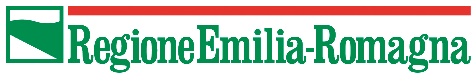 Allegato CNota 2 - 	Per accrediti presso banche diverse dall’Istituto di Credito Tesoriere della Regione Emilia-Romagna (Unicredit S.p.A., Banca Popolare dell’Emilia-Romagna S.c.r.l., Banca Popolare di Verona – S. Gemignano e S. Prospero S.P.A.) e d’importo superiore a € 5.000,00 saranno applicate dal Tesoriere € 7,00 di commissione.Si fa riserva di revocare in qualsiasi momento la volontà espressa con la presente o di apportare alla medesima le variazioni opportune, mediante tempestiva comunicazione scritta indirizzata a codesta Amministrazione.Informativa ai sensi dell’art. 13 Dlgs 30/06/2003 n. 196 – i dati sopraindicati sono prescritti dalle disposizioni vigenti ai fini del procedimento per il quale sono richiesti e saranno trattati dalla Regione Emilia-Romagna anche con l’ausilio di mezzi elettronici e/o autorizzati, esclusivamente per tale scopo. Responsabile del  trattamento è il Direttore Generale alle Risorse Finanziarie e Patrimonio – Regione Emilia-Romagna Viale A. Moro, 18 - 40127 Bologna.Il sottoscritto consapevole delle conseguenze civili e penali previste per coloro che rendono dichiarazioni false, dichiara che i dati forniti rispondono a verità (art. 76 D.P.R. n. 445/2000).DATA	_________________________				FIRMA _____________________________DICHIARAZIONE DI ASSOGGETTABILITA' ALLA RITENUTA D’ACCONTO DEL 4% IRPEF/IRES SUI CONTRIBUTI CONCESSI DALLA REGIONE AD IMPRESE IN CONTO ESERCIZIO(Ai sensi dell’art. 28 – comma 2 - D.P.R. 600/73)Esente da imposta di bollo ai sensi dell’art. 37 DPR 445/2000)DICHIARAZIONE DI ASSOGGETTABILITA' ALLA RITENUTA D’ACCONTO DEL 4% IRPEF/IRES SUI CONTRIBUTI CONCESSI DALLA REGIONE AD IMPRESE IN CONTO ESERCIZIO(Ai sensi dell’art. 28 – comma 2 - D.P.R. 600/73)Esente da imposta di bollo ai sensi dell’art. 37 DPR 445/2000)DICHIARAZIONE DI ASSOGGETTABILITA' ALLA RITENUTA D’ACCONTO DEL 4% IRPEF/IRES SUI CONTRIBUTI CONCESSI DALLA REGIONE AD IMPRESE IN CONTO ESERCIZIO(Ai sensi dell’art. 28 – comma 2 - D.P.R. 600/73)Esente da imposta di bollo ai sensi dell’art. 37 DPR 445/2000)DICHIARAZIONE DI ASSOGGETTABILITA' ALLA RITENUTA D’ACCONTO DEL 4% IRPEF/IRES SUI CONTRIBUTI CONCESSI DALLA REGIONE AD IMPRESE IN CONTO ESERCIZIO(Ai sensi dell’art. 28 – comma 2 - D.P.R. 600/73)Esente da imposta di bollo ai sensi dell’art. 37 DPR 445/2000)DICHIARAZIONE DI ASSOGGETTABILITA' ALLA RITENUTA D’ACCONTO DEL 4% IRPEF/IRES SUI CONTRIBUTI CONCESSI DALLA REGIONE AD IMPRESE IN CONTO ESERCIZIO(Ai sensi dell’art. 28 – comma 2 - D.P.R. 600/73)Esente da imposta di bollo ai sensi dell’art. 37 DPR 445/2000)DICHIARAZIONE DI ASSOGGETTABILITA' ALLA RITENUTA D’ACCONTO DEL 4% IRPEF/IRES SUI CONTRIBUTI CONCESSI DALLA REGIONE AD IMPRESE IN CONTO ESERCIZIO(Ai sensi dell’art. 28 – comma 2 - D.P.R. 600/73)Esente da imposta di bollo ai sensi dell’art. 37 DPR 445/2000)DICHIARAZIONE DI ASSOGGETTABILITA' ALLA RITENUTA D’ACCONTO DEL 4% IRPEF/IRES SUI CONTRIBUTI CONCESSI DALLA REGIONE AD IMPRESE IN CONTO ESERCIZIO(Ai sensi dell’art. 28 – comma 2 - D.P.R. 600/73)Esente da imposta di bollo ai sensi dell’art. 37 DPR 445/2000)DICHIARAZIONE DI ASSOGGETTABILITA' ALLA RITENUTA D’ACCONTO DEL 4% IRPEF/IRES SUI CONTRIBUTI CONCESSI DALLA REGIONE AD IMPRESE IN CONTO ESERCIZIO(Ai sensi dell’art. 28 – comma 2 - D.P.R. 600/73)Esente da imposta di bollo ai sensi dell’art. 37 DPR 445/2000)DICHIARAZIONE DI ASSOGGETTABILITA' ALLA RITENUTA D’ACCONTO DEL 4% IRPEF/IRES SUI CONTRIBUTI CONCESSI DALLA REGIONE AD IMPRESE IN CONTO ESERCIZIO(Ai sensi dell’art. 28 – comma 2 - D.P.R. 600/73)Esente da imposta di bollo ai sensi dell’art. 37 DPR 445/2000)DICHIARAZIONE DI ASSOGGETTABILITA' ALLA RITENUTA D’ACCONTO DEL 4% IRPEF/IRES SUI CONTRIBUTI CONCESSI DALLA REGIONE AD IMPRESE IN CONTO ESERCIZIO(Ai sensi dell’art. 28 – comma 2 - D.P.R. 600/73)Esente da imposta di bollo ai sensi dell’art. 37 DPR 445/2000)DICHIARAZIONE DI ASSOGGETTABILITA' ALLA RITENUTA D’ACCONTO DEL 4% IRPEF/IRES SUI CONTRIBUTI CONCESSI DALLA REGIONE AD IMPRESE IN CONTO ESERCIZIO(Ai sensi dell’art. 28 – comma 2 - D.P.R. 600/73)Esente da imposta di bollo ai sensi dell’art. 37 DPR 445/2000)CLASSIFICAZIONE  GIURIDICA (indicare il codice di elenco riportato in allegato) CLASSIFICAZIONE  GIURIDICA (indicare il codice di elenco riportato in allegato) CLASSIFICAZIONE  GIURIDICA (indicare il codice di elenco riportato in allegato) CLASSIFICAZIONE  GIURIDICA (indicare il codice di elenco riportato in allegato) CLASSIFICAZIONE  GIURIDICA (indicare il codice di elenco riportato in allegato) CLASSIFICAZIONE  GIURIDICA (indicare il codice di elenco riportato in allegato) CLASSIFICAZIONE  GIURIDICA (indicare il codice di elenco riportato in allegato) CLASSIFICAZIONE  GIURIDICA (indicare il codice di elenco riportato in allegato) CLASSIFICAZIONE  GIURIDICA (indicare il codice di elenco riportato in allegato) CLASSIFICAZIONE  GIURIDICA (indicare il codice di elenco riportato in allegato) CLASSIFICAZIONE  GIURIDICA (indicare il codice di elenco riportato in allegato) codice601codice601codice601IL//AIL//AIL//AIL//AIL//AIL//AIL//AIL//AIL//AIL//AIL//AIL//AIL//AIL//Acognome e nomecognome e nomecognome e nomecognome e nomecognome e nomecognome e nomecognome e nomecognome e nomecognome e nomecognome e nomecodice fiscalecodice fiscalecodice fiscalecodice fiscaleluogo e data di nascitaluogo e data di nascitaluogo e data di nascitaluogo e data di nascitaluogo e data di nascitain qualità di (es. amm.re unico, presidente cons. di amm.ne, titolare, ecc.)…………………………………………………………………………………………del seguente ente/ditta/societa' in qualità di (es. amm.re unico, presidente cons. di amm.ne, titolare, ecc.)…………………………………………………………………………………………del seguente ente/ditta/societa' in qualità di (es. amm.re unico, presidente cons. di amm.ne, titolare, ecc.)…………………………………………………………………………………………del seguente ente/ditta/societa' in qualità di (es. amm.re unico, presidente cons. di amm.ne, titolare, ecc.)…………………………………………………………………………………………del seguente ente/ditta/societa' in qualità di (es. amm.re unico, presidente cons. di amm.ne, titolare, ecc.)…………………………………………………………………………………………del seguente ente/ditta/societa' in qualità di (es. amm.re unico, presidente cons. di amm.ne, titolare, ecc.)…………………………………………………………………………………………del seguente ente/ditta/societa' in qualità di (es. amm.re unico, presidente cons. di amm.ne, titolare, ecc.)…………………………………………………………………………………………del seguente ente/ditta/societa' in qualità di (es. amm.re unico, presidente cons. di amm.ne, titolare, ecc.)…………………………………………………………………………………………del seguente ente/ditta/societa' in qualità di (es. amm.re unico, presidente cons. di amm.ne, titolare, ecc.)…………………………………………………………………………………………del seguente ente/ditta/societa' in qualità di (es. amm.re unico, presidente cons. di amm.ne, titolare, ecc.)…………………………………………………………………………………………del seguente ente/ditta/societa' in qualità di (es. amm.re unico, presidente cons. di amm.ne, titolare, ecc.)…………………………………………………………………………………………del seguente ente/ditta/societa' in qualità di (es. amm.re unico, presidente cons. di amm.ne, titolare, ecc.)…………………………………………………………………………………………del seguente ente/ditta/societa' in qualità di (es. amm.re unico, presidente cons. di amm.ne, titolare, ecc.)…………………………………………………………………………………………del seguente ente/ditta/societa' in qualità di (es. amm.re unico, presidente cons. di amm.ne, titolare, ecc.)…………………………………………………………………………………………del seguente ente/ditta/societa' denominazione (come da certificato di iscrizione al Registro delle Imprese o da atto costitutivo/statuto)denominazione (come da certificato di iscrizione al Registro delle Imprese o da atto costitutivo/statuto)denominazione (come da certificato di iscrizione al Registro delle Imprese o da atto costitutivo/statuto)denominazione (come da certificato di iscrizione al Registro delle Imprese o da atto costitutivo/statuto)denominazione (come da certificato di iscrizione al Registro delle Imprese o da atto costitutivo/statuto)denominazione (come da certificato di iscrizione al Registro delle Imprese o da atto costitutivo/statuto)denominazione (come da certificato di iscrizione al Registro delle Imprese o da atto costitutivo/statuto)denominazione (come da certificato di iscrizione al Registro delle Imprese o da atto costitutivo/statuto)denominazione (come da certificato di iscrizione al Registro delle Imprese o da atto costitutivo/statuto)denominazione (come da certificato di iscrizione al Registro delle Imprese o da atto costitutivo/statuto)denominazione (come da certificato di iscrizione al Registro delle Imprese o da atto costitutivo/statuto)denominazione (come da certificato di iscrizione al Registro delle Imprese o da atto costitutivo/statuto)denominazione (come da certificato di iscrizione al Registro delle Imprese o da atto costitutivo/statuto)denominazione (come da certificato di iscrizione al Registro delle Imprese o da atto costitutivo/statuto)sede legale (via, numero civico e frazione) sede legale (via, numero civico e frazione) sede legale (via, numero civico e frazione) sede legale (via, numero civico e frazione) sede legale (via, numero civico e frazione) sede legale (via, numero civico e frazione) sede legale (via, numero civico e frazione) sede legale (via, numero civico e frazione) sede legale (via, numero civico e frazione) comunecomunecomunecomunecomunecapcapcapprov.codice fiscalecodice fiscalecodice fiscalepartita ivapartita ivapartita ivapartita ivapartita ivan. iscrizione r.e.a.n. iscrizione r.e.a.Tel ………………………………………..Tel ………………………………………..Tel ………………………………………..Tel ………………………………………..Tel ………………………………………..Tel ………………………………………..FaxFaxE MailE MailE MailE MailE MailE Mailconsapevole che le dichiarazioni mendaci sono punite penalmente ai sensi dell’art. 76 del D.P.R. n. 445/2000 e che la che la Regione Emilia Romagna si riserva di effettuare controlli, anche a campione, sulle dichiarazioni rese,DICHIARAsotto la propria responsabilità che, ai fini dell’applicazione della ritenuta di acconto del 4% prevista dal comma 2 dell’art. 28 del D.P.R. n. 600/1973 di cui al BANDO PER L’EROGAZIONE DI FINANZIAMENTI AD ODV E APS IMPEGNATE NELL’EMERGENZA COVID-19 , IN BASE ALL'ACCORDO DI PROGRAMMA SOTTOSCRITTO TRA IL MINISTERO DEL LAVORO E DELLE POLITICHE SOCIALI E LA REGIONE EMILIA-ROMAGNA AI SENSI DEGLI ARTICOLI 72 E 73 DEL D.LGS. N. 117/2017, CODICE DEL TERZO SETTORE è da considerarsi come segue:(barrare la casella corrispondente) di Firenze si riserva di effettuare controlli, anche a campione, sulle dichiarazioni rese,che  di Firenze si riserva di effettuare controlli, anche a campione, sulle dichiarazioni rese,DICHIARAsotto la propria responsabilità che, ai fini dell’applicazione della ritenuta di acconto del 4% prevista dal secondocomma dell’art. 28 del D.P.R. n. 600/1973, il contributo di Euro ………………….di cui alla DeterminazioneDirigenziale n° ……. del …………….., oggetto della richiesta a cui viene allegata la presente dichiarazione, è daconsiderarsi come segue (barrare la casella corrispondente):􀀀 soggetto a ritenuta􀀀 non soggetto a ritenuta in quanto:􀀀 il soggetto beneficiario del contributo non esercita, neppure in modo occasionale, attivitàche  di Firenze si riserva di effettuare controlli, anche a campione, sulle dichiarazioni rese,DICHIARAsotto la propria responsabilità che, ai fini dell’applicazione della ritenuta di acconto del 4% prevista dal secondocomma dell’art. 28 del D.P.R. n. 600/1973, il contributo di Euro ………………….di cui alla DeterminazioneDirigenziale n° ……. del …………….., oggetto della richiesta a cui viene allegata la presente dichiarazione, è daconsiderarsi come segue (barrare la casella corrispondente): consapevole D I C H I A R A consapevole che le dichiarazioni mendaci sono punite penalmente ai sensi dell’art. 76 del D.P.R. n. 445/2000 e che la che la Regione Emilia Romagna si riserva di effettuare controlli, anche a campione, sulle dichiarazioni rese,DICHIARAsotto la propria responsabilità che, ai fini dell’applicazione della ritenuta di acconto del 4% prevista dal comma 2 dell’art. 28 del D.P.R. n. 600/1973 di cui al BANDO PER L’EROGAZIONE DI FINANZIAMENTI AD ODV E APS IMPEGNATE NELL’EMERGENZA COVID-19 , IN BASE ALL'ACCORDO DI PROGRAMMA SOTTOSCRITTO TRA IL MINISTERO DEL LAVORO E DELLE POLITICHE SOCIALI E LA REGIONE EMILIA-ROMAGNA AI SENSI DEGLI ARTICOLI 72 E 73 DEL D.LGS. N. 117/2017, CODICE DEL TERZO SETTORE è da considerarsi come segue:(barrare la casella corrispondente) di Firenze si riserva di effettuare controlli, anche a campione, sulle dichiarazioni rese,che  di Firenze si riserva di effettuare controlli, anche a campione, sulle dichiarazioni rese,DICHIARAsotto la propria responsabilità che, ai fini dell’applicazione della ritenuta di acconto del 4% prevista dal secondocomma dell’art. 28 del D.P.R. n. 600/1973, il contributo di Euro ………………….di cui alla DeterminazioneDirigenziale n° ……. del …………….., oggetto della richiesta a cui viene allegata la presente dichiarazione, è daconsiderarsi come segue (barrare la casella corrispondente):􀀀 soggetto a ritenuta􀀀 non soggetto a ritenuta in quanto:􀀀 il soggetto beneficiario del contributo non esercita, neppure in modo occasionale, attivitàche  di Firenze si riserva di effettuare controlli, anche a campione, sulle dichiarazioni rese,DICHIARAsotto la propria responsabilità che, ai fini dell’applicazione della ritenuta di acconto del 4% prevista dal secondocomma dell’art. 28 del D.P.R. n. 600/1973, il contributo di Euro ………………….di cui alla DeterminazioneDirigenziale n° ……. del …………….., oggetto della richiesta a cui viene allegata la presente dichiarazione, è daconsiderarsi come segue (barrare la casella corrispondente): consapevole D I C H I A R A consapevole che le dichiarazioni mendaci sono punite penalmente ai sensi dell’art. 76 del D.P.R. n. 445/2000 e che la che la Regione Emilia Romagna si riserva di effettuare controlli, anche a campione, sulle dichiarazioni rese,DICHIARAsotto la propria responsabilità che, ai fini dell’applicazione della ritenuta di acconto del 4% prevista dal comma 2 dell’art. 28 del D.P.R. n. 600/1973 di cui al BANDO PER L’EROGAZIONE DI FINANZIAMENTI AD ODV E APS IMPEGNATE NELL’EMERGENZA COVID-19 , IN BASE ALL'ACCORDO DI PROGRAMMA SOTTOSCRITTO TRA IL MINISTERO DEL LAVORO E DELLE POLITICHE SOCIALI E LA REGIONE EMILIA-ROMAGNA AI SENSI DEGLI ARTICOLI 72 E 73 DEL D.LGS. N. 117/2017, CODICE DEL TERZO SETTORE è da considerarsi come segue:(barrare la casella corrispondente) di Firenze si riserva di effettuare controlli, anche a campione, sulle dichiarazioni rese,che  di Firenze si riserva di effettuare controlli, anche a campione, sulle dichiarazioni rese,DICHIARAsotto la propria responsabilità che, ai fini dell’applicazione della ritenuta di acconto del 4% prevista dal secondocomma dell’art. 28 del D.P.R. n. 600/1973, il contributo di Euro ………………….di cui alla DeterminazioneDirigenziale n° ……. del …………….., oggetto della richiesta a cui viene allegata la presente dichiarazione, è daconsiderarsi come segue (barrare la casella corrispondente):􀀀 soggetto a ritenuta􀀀 non soggetto a ritenuta in quanto:􀀀 il soggetto beneficiario del contributo non esercita, neppure in modo occasionale, attivitàche  di Firenze si riserva di effettuare controlli, anche a campione, sulle dichiarazioni rese,DICHIARAsotto la propria responsabilità che, ai fini dell’applicazione della ritenuta di acconto del 4% prevista dal secondocomma dell’art. 28 del D.P.R. n. 600/1973, il contributo di Euro ………………….di cui alla DeterminazioneDirigenziale n° ……. del …………….., oggetto della richiesta a cui viene allegata la presente dichiarazione, è daconsiderarsi come segue (barrare la casella corrispondente): consapevole D I C H I A R A consapevole che le dichiarazioni mendaci sono punite penalmente ai sensi dell’art. 76 del D.P.R. n. 445/2000 e che la che la Regione Emilia Romagna si riserva di effettuare controlli, anche a campione, sulle dichiarazioni rese,DICHIARAsotto la propria responsabilità che, ai fini dell’applicazione della ritenuta di acconto del 4% prevista dal comma 2 dell’art. 28 del D.P.R. n. 600/1973 di cui al BANDO PER L’EROGAZIONE DI FINANZIAMENTI AD ODV E APS IMPEGNATE NELL’EMERGENZA COVID-19 , IN BASE ALL'ACCORDO DI PROGRAMMA SOTTOSCRITTO TRA IL MINISTERO DEL LAVORO E DELLE POLITICHE SOCIALI E LA REGIONE EMILIA-ROMAGNA AI SENSI DEGLI ARTICOLI 72 E 73 DEL D.LGS. N. 117/2017, CODICE DEL TERZO SETTORE è da considerarsi come segue:(barrare la casella corrispondente) di Firenze si riserva di effettuare controlli, anche a campione, sulle dichiarazioni rese,che  di Firenze si riserva di effettuare controlli, anche a campione, sulle dichiarazioni rese,DICHIARAsotto la propria responsabilità che, ai fini dell’applicazione della ritenuta di acconto del 4% prevista dal secondocomma dell’art. 28 del D.P.R. n. 600/1973, il contributo di Euro ………………….di cui alla DeterminazioneDirigenziale n° ……. del …………….., oggetto della richiesta a cui viene allegata la presente dichiarazione, è daconsiderarsi come segue (barrare la casella corrispondente):􀀀 soggetto a ritenuta􀀀 non soggetto a ritenuta in quanto:􀀀 il soggetto beneficiario del contributo non esercita, neppure in modo occasionale, attivitàche  di Firenze si riserva di effettuare controlli, anche a campione, sulle dichiarazioni rese,DICHIARAsotto la propria responsabilità che, ai fini dell’applicazione della ritenuta di acconto del 4% prevista dal secondocomma dell’art. 28 del D.P.R. n. 600/1973, il contributo di Euro ………………….di cui alla DeterminazioneDirigenziale n° ……. del …………….., oggetto della richiesta a cui viene allegata la presente dichiarazione, è daconsiderarsi come segue (barrare la casella corrispondente): consapevole D I C H I A R A consapevole che le dichiarazioni mendaci sono punite penalmente ai sensi dell’art. 76 del D.P.R. n. 445/2000 e che la che la Regione Emilia Romagna si riserva di effettuare controlli, anche a campione, sulle dichiarazioni rese,DICHIARAsotto la propria responsabilità che, ai fini dell’applicazione della ritenuta di acconto del 4% prevista dal comma 2 dell’art. 28 del D.P.R. n. 600/1973 di cui al BANDO PER L’EROGAZIONE DI FINANZIAMENTI AD ODV E APS IMPEGNATE NELL’EMERGENZA COVID-19 , IN BASE ALL'ACCORDO DI PROGRAMMA SOTTOSCRITTO TRA IL MINISTERO DEL LAVORO E DELLE POLITICHE SOCIALI E LA REGIONE EMILIA-ROMAGNA AI SENSI DEGLI ARTICOLI 72 E 73 DEL D.LGS. N. 117/2017, CODICE DEL TERZO SETTORE è da considerarsi come segue:(barrare la casella corrispondente) di Firenze si riserva di effettuare controlli, anche a campione, sulle dichiarazioni rese,che  di Firenze si riserva di effettuare controlli, anche a campione, sulle dichiarazioni rese,DICHIARAsotto la propria responsabilità che, ai fini dell’applicazione della ritenuta di acconto del 4% prevista dal secondocomma dell’art. 28 del D.P.R. n. 600/1973, il contributo di Euro ………………….di cui alla DeterminazioneDirigenziale n° ……. del …………….., oggetto della richiesta a cui viene allegata la presente dichiarazione, è daconsiderarsi come segue (barrare la casella corrispondente):􀀀 soggetto a ritenuta􀀀 non soggetto a ritenuta in quanto:􀀀 il soggetto beneficiario del contributo non esercita, neppure in modo occasionale, attivitàche  di Firenze si riserva di effettuare controlli, anche a campione, sulle dichiarazioni rese,DICHIARAsotto la propria responsabilità che, ai fini dell’applicazione della ritenuta di acconto del 4% prevista dal secondocomma dell’art. 28 del D.P.R. n. 600/1973, il contributo di Euro ………………….di cui alla DeterminazioneDirigenziale n° ……. del …………….., oggetto della richiesta a cui viene allegata la presente dichiarazione, è daconsiderarsi come segue (barrare la casella corrispondente): consapevole D I C H I A R A consapevole che le dichiarazioni mendaci sono punite penalmente ai sensi dell’art. 76 del D.P.R. n. 445/2000 e che la che la Regione Emilia Romagna si riserva di effettuare controlli, anche a campione, sulle dichiarazioni rese,DICHIARAsotto la propria responsabilità che, ai fini dell’applicazione della ritenuta di acconto del 4% prevista dal comma 2 dell’art. 28 del D.P.R. n. 600/1973 di cui al BANDO PER L’EROGAZIONE DI FINANZIAMENTI AD ODV E APS IMPEGNATE NELL’EMERGENZA COVID-19 , IN BASE ALL'ACCORDO DI PROGRAMMA SOTTOSCRITTO TRA IL MINISTERO DEL LAVORO E DELLE POLITICHE SOCIALI E LA REGIONE EMILIA-ROMAGNA AI SENSI DEGLI ARTICOLI 72 E 73 DEL D.LGS. N. 117/2017, CODICE DEL TERZO SETTORE è da considerarsi come segue:(barrare la casella corrispondente) di Firenze si riserva di effettuare controlli, anche a campione, sulle dichiarazioni rese,che  di Firenze si riserva di effettuare controlli, anche a campione, sulle dichiarazioni rese,DICHIARAsotto la propria responsabilità che, ai fini dell’applicazione della ritenuta di acconto del 4% prevista dal secondocomma dell’art. 28 del D.P.R. n. 600/1973, il contributo di Euro ………………….di cui alla DeterminazioneDirigenziale n° ……. del …………….., oggetto della richiesta a cui viene allegata la presente dichiarazione, è daconsiderarsi come segue (barrare la casella corrispondente):􀀀 soggetto a ritenuta􀀀 non soggetto a ritenuta in quanto:􀀀 il soggetto beneficiario del contributo non esercita, neppure in modo occasionale, attivitàche  di Firenze si riserva di effettuare controlli, anche a campione, sulle dichiarazioni rese,DICHIARAsotto la propria responsabilità che, ai fini dell’applicazione della ritenuta di acconto del 4% prevista dal secondocomma dell’art. 28 del D.P.R. n. 600/1973, il contributo di Euro ………………….di cui alla DeterminazioneDirigenziale n° ……. del …………….., oggetto della richiesta a cui viene allegata la presente dichiarazione, è daconsiderarsi come segue (barrare la casella corrispondente): consapevole D I C H I A R A consapevole che le dichiarazioni mendaci sono punite penalmente ai sensi dell’art. 76 del D.P.R. n. 445/2000 e che la che la Regione Emilia Romagna si riserva di effettuare controlli, anche a campione, sulle dichiarazioni rese,DICHIARAsotto la propria responsabilità che, ai fini dell’applicazione della ritenuta di acconto del 4% prevista dal comma 2 dell’art. 28 del D.P.R. n. 600/1973 di cui al BANDO PER L’EROGAZIONE DI FINANZIAMENTI AD ODV E APS IMPEGNATE NELL’EMERGENZA COVID-19 , IN BASE ALL'ACCORDO DI PROGRAMMA SOTTOSCRITTO TRA IL MINISTERO DEL LAVORO E DELLE POLITICHE SOCIALI E LA REGIONE EMILIA-ROMAGNA AI SENSI DEGLI ARTICOLI 72 E 73 DEL D.LGS. N. 117/2017, CODICE DEL TERZO SETTORE è da considerarsi come segue:(barrare la casella corrispondente) di Firenze si riserva di effettuare controlli, anche a campione, sulle dichiarazioni rese,che  di Firenze si riserva di effettuare controlli, anche a campione, sulle dichiarazioni rese,DICHIARAsotto la propria responsabilità che, ai fini dell’applicazione della ritenuta di acconto del 4% prevista dal secondocomma dell’art. 28 del D.P.R. n. 600/1973, il contributo di Euro ………………….di cui alla DeterminazioneDirigenziale n° ……. del …………….., oggetto della richiesta a cui viene allegata la presente dichiarazione, è daconsiderarsi come segue (barrare la casella corrispondente):􀀀 soggetto a ritenuta􀀀 non soggetto a ritenuta in quanto:􀀀 il soggetto beneficiario del contributo non esercita, neppure in modo occasionale, attivitàche  di Firenze si riserva di effettuare controlli, anche a campione, sulle dichiarazioni rese,DICHIARAsotto la propria responsabilità che, ai fini dell’applicazione della ritenuta di acconto del 4% prevista dal secondocomma dell’art. 28 del D.P.R. n. 600/1973, il contributo di Euro ………………….di cui alla DeterminazioneDirigenziale n° ……. del …………….., oggetto della richiesta a cui viene allegata la presente dichiarazione, è daconsiderarsi come segue (barrare la casella corrispondente): consapevole D I C H I A R A consapevole che le dichiarazioni mendaci sono punite penalmente ai sensi dell’art. 76 del D.P.R. n. 445/2000 e che la che la Regione Emilia Romagna si riserva di effettuare controlli, anche a campione, sulle dichiarazioni rese,DICHIARAsotto la propria responsabilità che, ai fini dell’applicazione della ritenuta di acconto del 4% prevista dal comma 2 dell’art. 28 del D.P.R. n. 600/1973 di cui al BANDO PER L’EROGAZIONE DI FINANZIAMENTI AD ODV E APS IMPEGNATE NELL’EMERGENZA COVID-19 , IN BASE ALL'ACCORDO DI PROGRAMMA SOTTOSCRITTO TRA IL MINISTERO DEL LAVORO E DELLE POLITICHE SOCIALI E LA REGIONE EMILIA-ROMAGNA AI SENSI DEGLI ARTICOLI 72 E 73 DEL D.LGS. N. 117/2017, CODICE DEL TERZO SETTORE è da considerarsi come segue:(barrare la casella corrispondente) di Firenze si riserva di effettuare controlli, anche a campione, sulle dichiarazioni rese,che  di Firenze si riserva di effettuare controlli, anche a campione, sulle dichiarazioni rese,DICHIARAsotto la propria responsabilità che, ai fini dell’applicazione della ritenuta di acconto del 4% prevista dal secondocomma dell’art. 28 del D.P.R. n. 600/1973, il contributo di Euro ………………….di cui alla DeterminazioneDirigenziale n° ……. del …………….., oggetto della richiesta a cui viene allegata la presente dichiarazione, è daconsiderarsi come segue (barrare la casella corrispondente):􀀀 soggetto a ritenuta􀀀 non soggetto a ritenuta in quanto:􀀀 il soggetto beneficiario del contributo non esercita, neppure in modo occasionale, attivitàche  di Firenze si riserva di effettuare controlli, anche a campione, sulle dichiarazioni rese,DICHIARAsotto la propria responsabilità che, ai fini dell’applicazione della ritenuta di acconto del 4% prevista dal secondocomma dell’art. 28 del D.P.R. n. 600/1973, il contributo di Euro ………………….di cui alla DeterminazioneDirigenziale n° ……. del …………….., oggetto della richiesta a cui viene allegata la presente dichiarazione, è daconsiderarsi come segue (barrare la casella corrispondente): consapevole D I C H I A R A consapevole che le dichiarazioni mendaci sono punite penalmente ai sensi dell’art. 76 del D.P.R. n. 445/2000 e che la che la Regione Emilia Romagna si riserva di effettuare controlli, anche a campione, sulle dichiarazioni rese,DICHIARAsotto la propria responsabilità che, ai fini dell’applicazione della ritenuta di acconto del 4% prevista dal comma 2 dell’art. 28 del D.P.R. n. 600/1973 di cui al BANDO PER L’EROGAZIONE DI FINANZIAMENTI AD ODV E APS IMPEGNATE NELL’EMERGENZA COVID-19 , IN BASE ALL'ACCORDO DI PROGRAMMA SOTTOSCRITTO TRA IL MINISTERO DEL LAVORO E DELLE POLITICHE SOCIALI E LA REGIONE EMILIA-ROMAGNA AI SENSI DEGLI ARTICOLI 72 E 73 DEL D.LGS. N. 117/2017, CODICE DEL TERZO SETTORE è da considerarsi come segue:(barrare la casella corrispondente) di Firenze si riserva di effettuare controlli, anche a campione, sulle dichiarazioni rese,che  di Firenze si riserva di effettuare controlli, anche a campione, sulle dichiarazioni rese,DICHIARAsotto la propria responsabilità che, ai fini dell’applicazione della ritenuta di acconto del 4% prevista dal secondocomma dell’art. 28 del D.P.R. n. 600/1973, il contributo di Euro ………………….di cui alla DeterminazioneDirigenziale n° ……. del …………….., oggetto della richiesta a cui viene allegata la presente dichiarazione, è daconsiderarsi come segue (barrare la casella corrispondente):􀀀 soggetto a ritenuta􀀀 non soggetto a ritenuta in quanto:􀀀 il soggetto beneficiario del contributo non esercita, neppure in modo occasionale, attivitàche  di Firenze si riserva di effettuare controlli, anche a campione, sulle dichiarazioni rese,DICHIARAsotto la propria responsabilità che, ai fini dell’applicazione della ritenuta di acconto del 4% prevista dal secondocomma dell’art. 28 del D.P.R. n. 600/1973, il contributo di Euro ………………….di cui alla DeterminazioneDirigenziale n° ……. del …………….., oggetto della richiesta a cui viene allegata la presente dichiarazione, è daconsiderarsi come segue (barrare la casella corrispondente): consapevole D I C H I A R A consapevole che le dichiarazioni mendaci sono punite penalmente ai sensi dell’art. 76 del D.P.R. n. 445/2000 e che la che la Regione Emilia Romagna si riserva di effettuare controlli, anche a campione, sulle dichiarazioni rese,DICHIARAsotto la propria responsabilità che, ai fini dell’applicazione della ritenuta di acconto del 4% prevista dal comma 2 dell’art. 28 del D.P.R. n. 600/1973 di cui al BANDO PER L’EROGAZIONE DI FINANZIAMENTI AD ODV E APS IMPEGNATE NELL’EMERGENZA COVID-19 , IN BASE ALL'ACCORDO DI PROGRAMMA SOTTOSCRITTO TRA IL MINISTERO DEL LAVORO E DELLE POLITICHE SOCIALI E LA REGIONE EMILIA-ROMAGNA AI SENSI DEGLI ARTICOLI 72 E 73 DEL D.LGS. N. 117/2017, CODICE DEL TERZO SETTORE è da considerarsi come segue:(barrare la casella corrispondente) di Firenze si riserva di effettuare controlli, anche a campione, sulle dichiarazioni rese,che  di Firenze si riserva di effettuare controlli, anche a campione, sulle dichiarazioni rese,DICHIARAsotto la propria responsabilità che, ai fini dell’applicazione della ritenuta di acconto del 4% prevista dal secondocomma dell’art. 28 del D.P.R. n. 600/1973, il contributo di Euro ………………….di cui alla DeterminazioneDirigenziale n° ……. del …………….., oggetto della richiesta a cui viene allegata la presente dichiarazione, è daconsiderarsi come segue (barrare la casella corrispondente):􀀀 soggetto a ritenuta􀀀 non soggetto a ritenuta in quanto:􀀀 il soggetto beneficiario del contributo non esercita, neppure in modo occasionale, attivitàche  di Firenze si riserva di effettuare controlli, anche a campione, sulle dichiarazioni rese,DICHIARAsotto la propria responsabilità che, ai fini dell’applicazione della ritenuta di acconto del 4% prevista dal secondocomma dell’art. 28 del D.P.R. n. 600/1973, il contributo di Euro ………………….di cui alla DeterminazioneDirigenziale n° ……. del …………….., oggetto della richiesta a cui viene allegata la presente dichiarazione, è daconsiderarsi come segue (barrare la casella corrispondente): consapevole D I C H I A R A consapevole che le dichiarazioni mendaci sono punite penalmente ai sensi dell’art. 76 del D.P.R. n. 445/2000 e che la che la Regione Emilia Romagna si riserva di effettuare controlli, anche a campione, sulle dichiarazioni rese,DICHIARAsotto la propria responsabilità che, ai fini dell’applicazione della ritenuta di acconto del 4% prevista dal comma 2 dell’art. 28 del D.P.R. n. 600/1973 di cui al BANDO PER L’EROGAZIONE DI FINANZIAMENTI AD ODV E APS IMPEGNATE NELL’EMERGENZA COVID-19 , IN BASE ALL'ACCORDO DI PROGRAMMA SOTTOSCRITTO TRA IL MINISTERO DEL LAVORO E DELLE POLITICHE SOCIALI E LA REGIONE EMILIA-ROMAGNA AI SENSI DEGLI ARTICOLI 72 E 73 DEL D.LGS. N. 117/2017, CODICE DEL TERZO SETTORE è da considerarsi come segue:(barrare la casella corrispondente) di Firenze si riserva di effettuare controlli, anche a campione, sulle dichiarazioni rese,che  di Firenze si riserva di effettuare controlli, anche a campione, sulle dichiarazioni rese,DICHIARAsotto la propria responsabilità che, ai fini dell’applicazione della ritenuta di acconto del 4% prevista dal secondocomma dell’art. 28 del D.P.R. n. 600/1973, il contributo di Euro ………………….di cui alla DeterminazioneDirigenziale n° ……. del …………….., oggetto della richiesta a cui viene allegata la presente dichiarazione, è daconsiderarsi come segue (barrare la casella corrispondente):􀀀 soggetto a ritenuta􀀀 non soggetto a ritenuta in quanto:􀀀 il soggetto beneficiario del contributo non esercita, neppure in modo occasionale, attivitàche  di Firenze si riserva di effettuare controlli, anche a campione, sulle dichiarazioni rese,DICHIARAsotto la propria responsabilità che, ai fini dell’applicazione della ritenuta di acconto del 4% prevista dal secondocomma dell’art. 28 del D.P.R. n. 600/1973, il contributo di Euro ………………….di cui alla DeterminazioneDirigenziale n° ……. del …………….., oggetto della richiesta a cui viene allegata la presente dichiarazione, è daconsiderarsi come segue (barrare la casella corrispondente): consapevole D I C H I A R A consapevole che le dichiarazioni mendaci sono punite penalmente ai sensi dell’art. 76 del D.P.R. n. 445/2000 e che la che la Regione Emilia Romagna si riserva di effettuare controlli, anche a campione, sulle dichiarazioni rese,DICHIARAsotto la propria responsabilità che, ai fini dell’applicazione della ritenuta di acconto del 4% prevista dal comma 2 dell’art. 28 del D.P.R. n. 600/1973 di cui al BANDO PER L’EROGAZIONE DI FINANZIAMENTI AD ODV E APS IMPEGNATE NELL’EMERGENZA COVID-19 , IN BASE ALL'ACCORDO DI PROGRAMMA SOTTOSCRITTO TRA IL MINISTERO DEL LAVORO E DELLE POLITICHE SOCIALI E LA REGIONE EMILIA-ROMAGNA AI SENSI DEGLI ARTICOLI 72 E 73 DEL D.LGS. N. 117/2017, CODICE DEL TERZO SETTORE è da considerarsi come segue:(barrare la casella corrispondente) di Firenze si riserva di effettuare controlli, anche a campione, sulle dichiarazioni rese,che  di Firenze si riserva di effettuare controlli, anche a campione, sulle dichiarazioni rese,DICHIARAsotto la propria responsabilità che, ai fini dell’applicazione della ritenuta di acconto del 4% prevista dal secondocomma dell’art. 28 del D.P.R. n. 600/1973, il contributo di Euro ………………….di cui alla DeterminazioneDirigenziale n° ……. del …………….., oggetto della richiesta a cui viene allegata la presente dichiarazione, è daconsiderarsi come segue (barrare la casella corrispondente):􀀀 soggetto a ritenuta􀀀 non soggetto a ritenuta in quanto:􀀀 il soggetto beneficiario del contributo non esercita, neppure in modo occasionale, attivitàche  di Firenze si riserva di effettuare controlli, anche a campione, sulle dichiarazioni rese,DICHIARAsotto la propria responsabilità che, ai fini dell’applicazione della ritenuta di acconto del 4% prevista dal secondocomma dell’art. 28 del D.P.R. n. 600/1973, il contributo di Euro ………………….di cui alla DeterminazioneDirigenziale n° ……. del …………….., oggetto della richiesta a cui viene allegata la presente dichiarazione, è daconsiderarsi come segue (barrare la casella corrispondente): consapevole D I C H I A R A consapevole che le dichiarazioni mendaci sono punite penalmente ai sensi dell’art. 76 del D.P.R. n. 445/2000 e che la che la Regione Emilia Romagna si riserva di effettuare controlli, anche a campione, sulle dichiarazioni rese,DICHIARAsotto la propria responsabilità che, ai fini dell’applicazione della ritenuta di acconto del 4% prevista dal comma 2 dell’art. 28 del D.P.R. n. 600/1973 di cui al BANDO PER L’EROGAZIONE DI FINANZIAMENTI AD ODV E APS IMPEGNATE NELL’EMERGENZA COVID-19 , IN BASE ALL'ACCORDO DI PROGRAMMA SOTTOSCRITTO TRA IL MINISTERO DEL LAVORO E DELLE POLITICHE SOCIALI E LA REGIONE EMILIA-ROMAGNA AI SENSI DEGLI ARTICOLI 72 E 73 DEL D.LGS. N. 117/2017, CODICE DEL TERZO SETTORE è da considerarsi come segue:(barrare la casella corrispondente) di Firenze si riserva di effettuare controlli, anche a campione, sulle dichiarazioni rese,che  di Firenze si riserva di effettuare controlli, anche a campione, sulle dichiarazioni rese,DICHIARAsotto la propria responsabilità che, ai fini dell’applicazione della ritenuta di acconto del 4% prevista dal secondocomma dell’art. 28 del D.P.R. n. 600/1973, il contributo di Euro ………………….di cui alla DeterminazioneDirigenziale n° ……. del …………….., oggetto della richiesta a cui viene allegata la presente dichiarazione, è daconsiderarsi come segue (barrare la casella corrispondente):􀀀 soggetto a ritenuta􀀀 non soggetto a ritenuta in quanto:􀀀 il soggetto beneficiario del contributo non esercita, neppure in modo occasionale, attivitàche  di Firenze si riserva di effettuare controlli, anche a campione, sulle dichiarazioni rese,DICHIARAsotto la propria responsabilità che, ai fini dell’applicazione della ritenuta di acconto del 4% prevista dal secondocomma dell’art. 28 del D.P.R. n. 600/1973, il contributo di Euro ………………….di cui alla DeterminazioneDirigenziale n° ……. del …………….., oggetto della richiesta a cui viene allegata la presente dichiarazione, è daconsiderarsi come segue (barrare la casella corrispondente): consapevole D I C H I A R A consapevole che le dichiarazioni mendaci sono punite penalmente ai sensi dell’art. 76 del D.P.R. n. 445/2000 e che la che la Regione Emilia Romagna si riserva di effettuare controlli, anche a campione, sulle dichiarazioni rese,DICHIARAsotto la propria responsabilità che, ai fini dell’applicazione della ritenuta di acconto del 4% prevista dal comma 2 dell’art. 28 del D.P.R. n. 600/1973 di cui al BANDO PER L’EROGAZIONE DI FINANZIAMENTI AD ODV E APS IMPEGNATE NELL’EMERGENZA COVID-19 , IN BASE ALL'ACCORDO DI PROGRAMMA SOTTOSCRITTO TRA IL MINISTERO DEL LAVORO E DELLE POLITICHE SOCIALI E LA REGIONE EMILIA-ROMAGNA AI SENSI DEGLI ARTICOLI 72 E 73 DEL D.LGS. N. 117/2017, CODICE DEL TERZO SETTORE è da considerarsi come segue:(barrare la casella corrispondente) di Firenze si riserva di effettuare controlli, anche a campione, sulle dichiarazioni rese,che  di Firenze si riserva di effettuare controlli, anche a campione, sulle dichiarazioni rese,DICHIARAsotto la propria responsabilità che, ai fini dell’applicazione della ritenuta di acconto del 4% prevista dal secondocomma dell’art. 28 del D.P.R. n. 600/1973, il contributo di Euro ………………….di cui alla DeterminazioneDirigenziale n° ……. del …………….., oggetto della richiesta a cui viene allegata la presente dichiarazione, è daconsiderarsi come segue (barrare la casella corrispondente):􀀀 soggetto a ritenuta􀀀 non soggetto a ritenuta in quanto:􀀀 il soggetto beneficiario del contributo non esercita, neppure in modo occasionale, attivitàche  di Firenze si riserva di effettuare controlli, anche a campione, sulle dichiarazioni rese,DICHIARAsotto la propria responsabilità che, ai fini dell’applicazione della ritenuta di acconto del 4% prevista dal secondocomma dell’art. 28 del D.P.R. n. 600/1973, il contributo di Euro ………………….di cui alla DeterminazioneDirigenziale n° ……. del …………….., oggetto della richiesta a cui viene allegata la presente dichiarazione, è daconsiderarsi come segue (barrare la casella corrispondente): consapevole D I C H I A R A SOGGETTO A RITENUTA (RIVESTE IL CARATTERE DI SOGGETTO PASSIVO IRPEF -  AI SENSI DEGLI ART. 2, 5 E 55 DEL d.p.r. 22/12/86 n. 917 SOGGETTO A RITENUTA (RIVESTE IL CARATTERE DI SOGGETTO PASSIVO IRES - AI SENSI DELL’ART. 73 DEL d.p.r. 22/12/86 n. 917SOGGETTO A RITENUTA (RIVESTE IL CARATTERE DI SOGGETTO PASSIVO IRPEF -  AI SENSI DEGLI ART. 2, 5 E 55 DEL d.p.r. 22/12/86 n. 917 SOGGETTO A RITENUTA (RIVESTE IL CARATTERE DI SOGGETTO PASSIVO IRES - AI SENSI DELL’ART. 73 DEL d.p.r. 22/12/86 n. 917SOGGETTO A RITENUTA (RIVESTE IL CARATTERE DI SOGGETTO PASSIVO IRPEF -  AI SENSI DEGLI ART. 2, 5 E 55 DEL d.p.r. 22/12/86 n. 917 SOGGETTO A RITENUTA (RIVESTE IL CARATTERE DI SOGGETTO PASSIVO IRES - AI SENSI DELL’ART. 73 DEL d.p.r. 22/12/86 n. 917SOGGETTO A RITENUTA (RIVESTE IL CARATTERE DI SOGGETTO PASSIVO IRPEF -  AI SENSI DEGLI ART. 2, 5 E 55 DEL d.p.r. 22/12/86 n. 917 SOGGETTO A RITENUTA (RIVESTE IL CARATTERE DI SOGGETTO PASSIVO IRES - AI SENSI DELL’ART. 73 DEL d.p.r. 22/12/86 n. 917SOGGETTO A RITENUTA (RIVESTE IL CARATTERE DI SOGGETTO PASSIVO IRPEF -  AI SENSI DEGLI ART. 2, 5 E 55 DEL d.p.r. 22/12/86 n. 917 SOGGETTO A RITENUTA (RIVESTE IL CARATTERE DI SOGGETTO PASSIVO IRES - AI SENSI DELL’ART. 73 DEL d.p.r. 22/12/86 n. 917SOGGETTO A RITENUTA (RIVESTE IL CARATTERE DI SOGGETTO PASSIVO IRPEF -  AI SENSI DEGLI ART. 2, 5 E 55 DEL d.p.r. 22/12/86 n. 917 SOGGETTO A RITENUTA (RIVESTE IL CARATTERE DI SOGGETTO PASSIVO IRES - AI SENSI DELL’ART. 73 DEL d.p.r. 22/12/86 n. 917SOGGETTO A RITENUTA (RIVESTE IL CARATTERE DI SOGGETTO PASSIVO IRPEF -  AI SENSI DEGLI ART. 2, 5 E 55 DEL d.p.r. 22/12/86 n. 917 SOGGETTO A RITENUTA (RIVESTE IL CARATTERE DI SOGGETTO PASSIVO IRES - AI SENSI DELL’ART. 73 DEL d.p.r. 22/12/86 n. 917SOGGETTO A RITENUTA (RIVESTE IL CARATTERE DI SOGGETTO PASSIVO IRPEF -  AI SENSI DEGLI ART. 2, 5 E 55 DEL d.p.r. 22/12/86 n. 917 SOGGETTO A RITENUTA (RIVESTE IL CARATTERE DI SOGGETTO PASSIVO IRES - AI SENSI DELL’ART. 73 DEL d.p.r. 22/12/86 n. 917SOGGETTO A RITENUTA (RIVESTE IL CARATTERE DI SOGGETTO PASSIVO IRPEF -  AI SENSI DEGLI ART. 2, 5 E 55 DEL d.p.r. 22/12/86 n. 917 SOGGETTO A RITENUTA (RIVESTE IL CARATTERE DI SOGGETTO PASSIVO IRES - AI SENSI DELL’ART. 73 DEL d.p.r. 22/12/86 n. 917SOGGETTO A RITENUTA (RIVESTE IL CARATTERE DI SOGGETTO PASSIVO IRPEF -  AI SENSI DEGLI ART. 2, 5 E 55 DEL d.p.r. 22/12/86 n. 917 SOGGETTO A RITENUTA (RIVESTE IL CARATTERE DI SOGGETTO PASSIVO IRES - AI SENSI DELL’ART. 73 DEL d.p.r. 22/12/86 n. 917SOGGETTO A RITENUTA (RIVESTE IL CARATTERE DI SOGGETTO PASSIVO IRPEF -  AI SENSI DEGLI ART. 2, 5 E 55 DEL d.p.r. 22/12/86 n. 917 SOGGETTO A RITENUTA (RIVESTE IL CARATTERE DI SOGGETTO PASSIVO IRES - AI SENSI DELL’ART. 73 DEL d.p.r. 22/12/86 n. 917SOGGETTO A RITENUTA (RIVESTE IL CARATTERE DI SOGGETTO PASSIVO IRPEF -  AI SENSI DEGLI ART. 2, 5 E 55 DEL d.p.r. 22/12/86 n. 917 SOGGETTO A RITENUTA (RIVESTE IL CARATTERE DI SOGGETTO PASSIVO IRES - AI SENSI DELL’ART. 73 DEL d.p.r. 22/12/86 n. 917SOGGETTO A RITENUTA (RIVESTE IL CARATTERE DI SOGGETTO PASSIVO IRPEF -  AI SENSI DEGLI ART. 2, 5 E 55 DEL d.p.r. 22/12/86 n. 917 SOGGETTO A RITENUTA (RIVESTE IL CARATTERE DI SOGGETTO PASSIVO IRES - AI SENSI DELL’ART. 73 DEL d.p.r. 22/12/86 n. 917SOGGETTO A RITENUTA (RIVESTE IL CARATTERE DI SOGGETTO PASSIVO IRPEF -  AI SENSI DEGLI ART. 2, 5 E 55 DEL d.p.r. 22/12/86 n. 917 SOGGETTO A RITENUTA (RIVESTE IL CARATTERE DI SOGGETTO PASSIVO IRES - AI SENSI DELL’ART. 73 DEL d.p.r. 22/12/86 n. 917SOGGETTO A RITENUTA (RIVESTE IL CARATTERE DI SOGGETTO PASSIVO IRPEF -  AI SENSI DEGLI ART. 2, 5 E 55 DEL d.p.r. 22/12/86 n. 917 SOGGETTO A RITENUTA (RIVESTE IL CARATTERE DI SOGGETTO PASSIVO IRES - AI SENSI DELL’ART. 73 DEL d.p.r. 22/12/86 n. 917SOGGETTO A RITENUTA (RIVESTE IL CARATTERE DI SOGGETTO PASSIVO IRPEF -  AI SENSI DEGLI ART. 2, 5 E 55 DEL d.p.r. 22/12/86 n. 917 SOGGETTO A RITENUTA (RIVESTE IL CARATTERE DI SOGGETTO PASSIVO IRES - AI SENSI DELL’ART. 73 DEL d.p.r. 22/12/86 n. 917SOGGETTO A RITENUTA (RIVESTE IL CARATTERE DI SOGGETTO PASSIVO IRPEF -  AI SENSI DEGLI ART. 2, 5 E 55 DEL d.p.r. 22/12/86 n. 917 SOGGETTO A RITENUTA (RIVESTE IL CARATTERE DI SOGGETTO PASSIVO IRES - AI SENSI DELL’ART. 73 DEL d.p.r. 22/12/86 n. 917SOGGETTO A RITENUTA (RIVESTE IL CARATTERE DI SOGGETTO PASSIVO IRPEF -  AI SENSI DEGLI ART. 2, 5 E 55 DEL d.p.r. 22/12/86 n. 917 SOGGETTO A RITENUTA (RIVESTE IL CARATTERE DI SOGGETTO PASSIVO IRES - AI SENSI DELL’ART. 73 DEL d.p.r. 22/12/86 n. 917SOGGETTO A RITENUTA (RIVESTE IL CARATTERE DI SOGGETTO PASSIVO IRPEF -  AI SENSI DEGLI ART. 2, 5 E 55 DEL d.p.r. 22/12/86 n. 917 SOGGETTO A RITENUTA (RIVESTE IL CARATTERE DI SOGGETTO PASSIVO IRES - AI SENSI DELL’ART. 73 DEL d.p.r. 22/12/86 n. 917SOGGETTO A RITENUTA (RIVESTE IL CARATTERE DI SOGGETTO PASSIVO IRPEF -  AI SENSI DEGLI ART. 2, 5 E 55 DEL d.p.r. 22/12/86 n. 917 SOGGETTO A RITENUTA (RIVESTE IL CARATTERE DI SOGGETTO PASSIVO IRES - AI SENSI DELL’ART. 73 DEL d.p.r. 22/12/86 n. 917SOGGETTO A RITENUTA (RIVESTE IL CARATTERE DI SOGGETTO PASSIVO IRPEF -  AI SENSI DEGLI ART. 2, 5 E 55 DEL d.p.r. 22/12/86 n. 917 SOGGETTO A RITENUTA (RIVESTE IL CARATTERE DI SOGGETTO PASSIVO IRES - AI SENSI DELL’ART. 73 DEL d.p.r. 22/12/86 n. 917SOGGETTO A RITENUTA (RIVESTE IL CARATTERE DI SOGGETTO PASSIVO IRPEF -  AI SENSI DEGLI ART. 2, 5 E 55 DEL d.p.r. 22/12/86 n. 917 SOGGETTO A RITENUTA (RIVESTE IL CARATTERE DI SOGGETTO PASSIVO IRES - AI SENSI DELL’ART. 73 DEL d.p.r. 22/12/86 n. 917SOGGETTO A RITENUTA (RIVESTE IL CARATTERE DI SOGGETTO PASSIVO IRPEF -  AI SENSI DEGLI ART. 2, 5 E 55 DEL d.p.r. 22/12/86 n. 917 SOGGETTO A RITENUTA (RIVESTE IL CARATTERE DI SOGGETTO PASSIVO IRES - AI SENSI DELL’ART. 73 DEL d.p.r. 22/12/86 n. 917SOGGETTO A RITENUTA (RIVESTE IL CARATTERE DI SOGGETTO PASSIVO IRPEF -  AI SENSI DEGLI ART. 2, 5 E 55 DEL d.p.r. 22/12/86 n. 917 SOGGETTO A RITENUTA (RIVESTE IL CARATTERE DI SOGGETTO PASSIVO IRES - AI SENSI DELL’ART. 73 DEL d.p.r. 22/12/86 n. 917SOGGETTO A RITENUTA (RIVESTE IL CARATTERE DI SOGGETTO PASSIVO IRPEF -  AI SENSI DEGLI ART. 2, 5 E 55 DEL d.p.r. 22/12/86 n. 917 SOGGETTO A RITENUTA (RIVESTE IL CARATTERE DI SOGGETTO PASSIVO IRES - AI SENSI DELL’ART. 73 DEL d.p.r. 22/12/86 n. 917SOGGETTO A RITENUTA (RIVESTE IL CARATTERE DI SOGGETTO PASSIVO IRPEF -  AI SENSI DEGLI ART. 2, 5 E 55 DEL d.p.r. 22/12/86 n. 917 SOGGETTO A RITENUTA (RIVESTE IL CARATTERE DI SOGGETTO PASSIVO IRES - AI SENSI DELL’ART. 73 DEL d.p.r. 22/12/86 n. 917NON SOGGETTO A RITENUTA in quanto: il soggetto beneficiario del contributo non esercita, neppure in modo occasionale, attività configurabili nell’esercizio di impresa ai sensi del comma 2 art. 28 del D.P.R. n. 600/1973 e dell’ art. 32 del D.P.R. n. 917/86;il soggetto beneficiario del contributo è un’organizzazione non lucrativa di utilità sociale – ONLUS ai sensi del comma 1 art. 16 D.Lgs. n. 460/1997;il soggetto beneficiario del contributo è un’organizzazione di volontariato di cui alla L. n. 266/1991 iscritta nei registri istituiti dalle Regioni ai sensi del combinato disposto dal comma 8 art. 10 e dal comma 1 art. 16 del D.Lgs. n. 460/1997;il soggetto beneficiario del contributo è un’Associazione o un Ente operante in campo musicale ai sensi del combinato disposto dal comma 2 art. 2 della Legge n. 54/1980 e dalla Legge n. 800/1967;il soggetto beneficiario del contributo è una cooperativa sociale di cui alla Legge n. 381/1991 ai sensi del combinato disposto dal comma 8 art. 10 e dal comma 1 art. 16 del D.Lgs. n. 460/1997;altri motivi di esenzione (specificare il titolo ed il riferimento normativo)NON SOGGETTO A RITENUTA in quanto: il soggetto beneficiario del contributo non esercita, neppure in modo occasionale, attività configurabili nell’esercizio di impresa ai sensi del comma 2 art. 28 del D.P.R. n. 600/1973 e dell’ art. 32 del D.P.R. n. 917/86;il soggetto beneficiario del contributo è un’organizzazione non lucrativa di utilità sociale – ONLUS ai sensi del comma 1 art. 16 D.Lgs. n. 460/1997;il soggetto beneficiario del contributo è un’organizzazione di volontariato di cui alla L. n. 266/1991 iscritta nei registri istituiti dalle Regioni ai sensi del combinato disposto dal comma 8 art. 10 e dal comma 1 art. 16 del D.Lgs. n. 460/1997;il soggetto beneficiario del contributo è un’Associazione o un Ente operante in campo musicale ai sensi del combinato disposto dal comma 2 art. 2 della Legge n. 54/1980 e dalla Legge n. 800/1967;il soggetto beneficiario del contributo è una cooperativa sociale di cui alla Legge n. 381/1991 ai sensi del combinato disposto dal comma 8 art. 10 e dal comma 1 art. 16 del D.Lgs. n. 460/1997;altri motivi di esenzione (specificare il titolo ed il riferimento normativo)NON SOGGETTO A RITENUTA in quanto: il soggetto beneficiario del contributo non esercita, neppure in modo occasionale, attività configurabili nell’esercizio di impresa ai sensi del comma 2 art. 28 del D.P.R. n. 600/1973 e dell’ art. 32 del D.P.R. n. 917/86;il soggetto beneficiario del contributo è un’organizzazione non lucrativa di utilità sociale – ONLUS ai sensi del comma 1 art. 16 D.Lgs. n. 460/1997;il soggetto beneficiario del contributo è un’organizzazione di volontariato di cui alla L. n. 266/1991 iscritta nei registri istituiti dalle Regioni ai sensi del combinato disposto dal comma 8 art. 10 e dal comma 1 art. 16 del D.Lgs. n. 460/1997;il soggetto beneficiario del contributo è un’Associazione o un Ente operante in campo musicale ai sensi del combinato disposto dal comma 2 art. 2 della Legge n. 54/1980 e dalla Legge n. 800/1967;il soggetto beneficiario del contributo è una cooperativa sociale di cui alla Legge n. 381/1991 ai sensi del combinato disposto dal comma 8 art. 10 e dal comma 1 art. 16 del D.Lgs. n. 460/1997;altri motivi di esenzione (specificare il titolo ed il riferimento normativo)NON SOGGETTO A RITENUTA in quanto: il soggetto beneficiario del contributo non esercita, neppure in modo occasionale, attività configurabili nell’esercizio di impresa ai sensi del comma 2 art. 28 del D.P.R. n. 600/1973 e dell’ art. 32 del D.P.R. n. 917/86;il soggetto beneficiario del contributo è un’organizzazione non lucrativa di utilità sociale – ONLUS ai sensi del comma 1 art. 16 D.Lgs. n. 460/1997;il soggetto beneficiario del contributo è un’organizzazione di volontariato di cui alla L. n. 266/1991 iscritta nei registri istituiti dalle Regioni ai sensi del combinato disposto dal comma 8 art. 10 e dal comma 1 art. 16 del D.Lgs. n. 460/1997;il soggetto beneficiario del contributo è un’Associazione o un Ente operante in campo musicale ai sensi del combinato disposto dal comma 2 art. 2 della Legge n. 54/1980 e dalla Legge n. 800/1967;il soggetto beneficiario del contributo è una cooperativa sociale di cui alla Legge n. 381/1991 ai sensi del combinato disposto dal comma 8 art. 10 e dal comma 1 art. 16 del D.Lgs. n. 460/1997;altri motivi di esenzione (specificare il titolo ed il riferimento normativo)NON SOGGETTO A RITENUTA in quanto: il soggetto beneficiario del contributo non esercita, neppure in modo occasionale, attività configurabili nell’esercizio di impresa ai sensi del comma 2 art. 28 del D.P.R. n. 600/1973 e dell’ art. 32 del D.P.R. n. 917/86;il soggetto beneficiario del contributo è un’organizzazione non lucrativa di utilità sociale – ONLUS ai sensi del comma 1 art. 16 D.Lgs. n. 460/1997;il soggetto beneficiario del contributo è un’organizzazione di volontariato di cui alla L. n. 266/1991 iscritta nei registri istituiti dalle Regioni ai sensi del combinato disposto dal comma 8 art. 10 e dal comma 1 art. 16 del D.Lgs. n. 460/1997;il soggetto beneficiario del contributo è un’Associazione o un Ente operante in campo musicale ai sensi del combinato disposto dal comma 2 art. 2 della Legge n. 54/1980 e dalla Legge n. 800/1967;il soggetto beneficiario del contributo è una cooperativa sociale di cui alla Legge n. 381/1991 ai sensi del combinato disposto dal comma 8 art. 10 e dal comma 1 art. 16 del D.Lgs. n. 460/1997;altri motivi di esenzione (specificare il titolo ed il riferimento normativo)NON SOGGETTO A RITENUTA in quanto: il soggetto beneficiario del contributo non esercita, neppure in modo occasionale, attività configurabili nell’esercizio di impresa ai sensi del comma 2 art. 28 del D.P.R. n. 600/1973 e dell’ art. 32 del D.P.R. n. 917/86;il soggetto beneficiario del contributo è un’organizzazione non lucrativa di utilità sociale – ONLUS ai sensi del comma 1 art. 16 D.Lgs. n. 460/1997;il soggetto beneficiario del contributo è un’organizzazione di volontariato di cui alla L. n. 266/1991 iscritta nei registri istituiti dalle Regioni ai sensi del combinato disposto dal comma 8 art. 10 e dal comma 1 art. 16 del D.Lgs. n. 460/1997;il soggetto beneficiario del contributo è un’Associazione o un Ente operante in campo musicale ai sensi del combinato disposto dal comma 2 art. 2 della Legge n. 54/1980 e dalla Legge n. 800/1967;il soggetto beneficiario del contributo è una cooperativa sociale di cui alla Legge n. 381/1991 ai sensi del combinato disposto dal comma 8 art. 10 e dal comma 1 art. 16 del D.Lgs. n. 460/1997;altri motivi di esenzione (specificare il titolo ed il riferimento normativo)NON SOGGETTO A RITENUTA in quanto: il soggetto beneficiario del contributo non esercita, neppure in modo occasionale, attività configurabili nell’esercizio di impresa ai sensi del comma 2 art. 28 del D.P.R. n. 600/1973 e dell’ art. 32 del D.P.R. n. 917/86;il soggetto beneficiario del contributo è un’organizzazione non lucrativa di utilità sociale – ONLUS ai sensi del comma 1 art. 16 D.Lgs. n. 460/1997;il soggetto beneficiario del contributo è un’organizzazione di volontariato di cui alla L. n. 266/1991 iscritta nei registri istituiti dalle Regioni ai sensi del combinato disposto dal comma 8 art. 10 e dal comma 1 art. 16 del D.Lgs. n. 460/1997;il soggetto beneficiario del contributo è un’Associazione o un Ente operante in campo musicale ai sensi del combinato disposto dal comma 2 art. 2 della Legge n. 54/1980 e dalla Legge n. 800/1967;il soggetto beneficiario del contributo è una cooperativa sociale di cui alla Legge n. 381/1991 ai sensi del combinato disposto dal comma 8 art. 10 e dal comma 1 art. 16 del D.Lgs. n. 460/1997;altri motivi di esenzione (specificare il titolo ed il riferimento normativo)NON SOGGETTO A RITENUTA in quanto: il soggetto beneficiario del contributo non esercita, neppure in modo occasionale, attività configurabili nell’esercizio di impresa ai sensi del comma 2 art. 28 del D.P.R. n. 600/1973 e dell’ art. 32 del D.P.R. n. 917/86;il soggetto beneficiario del contributo è un’organizzazione non lucrativa di utilità sociale – ONLUS ai sensi del comma 1 art. 16 D.Lgs. n. 460/1997;il soggetto beneficiario del contributo è un’organizzazione di volontariato di cui alla L. n. 266/1991 iscritta nei registri istituiti dalle Regioni ai sensi del combinato disposto dal comma 8 art. 10 e dal comma 1 art. 16 del D.Lgs. n. 460/1997;il soggetto beneficiario del contributo è un’Associazione o un Ente operante in campo musicale ai sensi del combinato disposto dal comma 2 art. 2 della Legge n. 54/1980 e dalla Legge n. 800/1967;il soggetto beneficiario del contributo è una cooperativa sociale di cui alla Legge n. 381/1991 ai sensi del combinato disposto dal comma 8 art. 10 e dal comma 1 art. 16 del D.Lgs. n. 460/1997;altri motivi di esenzione (specificare il titolo ed il riferimento normativo)NON SOGGETTO A RITENUTA in quanto: il soggetto beneficiario del contributo non esercita, neppure in modo occasionale, attività configurabili nell’esercizio di impresa ai sensi del comma 2 art. 28 del D.P.R. n. 600/1973 e dell’ art. 32 del D.P.R. n. 917/86;il soggetto beneficiario del contributo è un’organizzazione non lucrativa di utilità sociale – ONLUS ai sensi del comma 1 art. 16 D.Lgs. n. 460/1997;il soggetto beneficiario del contributo è un’organizzazione di volontariato di cui alla L. n. 266/1991 iscritta nei registri istituiti dalle Regioni ai sensi del combinato disposto dal comma 8 art. 10 e dal comma 1 art. 16 del D.Lgs. n. 460/1997;il soggetto beneficiario del contributo è un’Associazione o un Ente operante in campo musicale ai sensi del combinato disposto dal comma 2 art. 2 della Legge n. 54/1980 e dalla Legge n. 800/1967;il soggetto beneficiario del contributo è una cooperativa sociale di cui alla Legge n. 381/1991 ai sensi del combinato disposto dal comma 8 art. 10 e dal comma 1 art. 16 del D.Lgs. n. 460/1997;altri motivi di esenzione (specificare il titolo ed il riferimento normativo)NON SOGGETTO A RITENUTA in quanto: il soggetto beneficiario del contributo non esercita, neppure in modo occasionale, attività configurabili nell’esercizio di impresa ai sensi del comma 2 art. 28 del D.P.R. n. 600/1973 e dell’ art. 32 del D.P.R. n. 917/86;il soggetto beneficiario del contributo è un’organizzazione non lucrativa di utilità sociale – ONLUS ai sensi del comma 1 art. 16 D.Lgs. n. 460/1997;il soggetto beneficiario del contributo è un’organizzazione di volontariato di cui alla L. n. 266/1991 iscritta nei registri istituiti dalle Regioni ai sensi del combinato disposto dal comma 8 art. 10 e dal comma 1 art. 16 del D.Lgs. n. 460/1997;il soggetto beneficiario del contributo è un’Associazione o un Ente operante in campo musicale ai sensi del combinato disposto dal comma 2 art. 2 della Legge n. 54/1980 e dalla Legge n. 800/1967;il soggetto beneficiario del contributo è una cooperativa sociale di cui alla Legge n. 381/1991 ai sensi del combinato disposto dal comma 8 art. 10 e dal comma 1 art. 16 del D.Lgs. n. 460/1997;altri motivi di esenzione (specificare il titolo ed il riferimento normativo)NON SOGGETTO A RITENUTA in quanto: il soggetto beneficiario del contributo non esercita, neppure in modo occasionale, attività configurabili nell’esercizio di impresa ai sensi del comma 2 art. 28 del D.P.R. n. 600/1973 e dell’ art. 32 del D.P.R. n. 917/86;il soggetto beneficiario del contributo è un’organizzazione non lucrativa di utilità sociale – ONLUS ai sensi del comma 1 art. 16 D.Lgs. n. 460/1997;il soggetto beneficiario del contributo è un’organizzazione di volontariato di cui alla L. n. 266/1991 iscritta nei registri istituiti dalle Regioni ai sensi del combinato disposto dal comma 8 art. 10 e dal comma 1 art. 16 del D.Lgs. n. 460/1997;il soggetto beneficiario del contributo è un’Associazione o un Ente operante in campo musicale ai sensi del combinato disposto dal comma 2 art. 2 della Legge n. 54/1980 e dalla Legge n. 800/1967;il soggetto beneficiario del contributo è una cooperativa sociale di cui alla Legge n. 381/1991 ai sensi del combinato disposto dal comma 8 art. 10 e dal comma 1 art. 16 del D.Lgs. n. 460/1997;altri motivi di esenzione (specificare il titolo ed il riferimento normativo)NON SOGGETTO A RITENUTA in quanto: il soggetto beneficiario del contributo non esercita, neppure in modo occasionale, attività configurabili nell’esercizio di impresa ai sensi del comma 2 art. 28 del D.P.R. n. 600/1973 e dell’ art. 32 del D.P.R. n. 917/86;il soggetto beneficiario del contributo è un’organizzazione non lucrativa di utilità sociale – ONLUS ai sensi del comma 1 art. 16 D.Lgs. n. 460/1997;il soggetto beneficiario del contributo è un’organizzazione di volontariato di cui alla L. n. 266/1991 iscritta nei registri istituiti dalle Regioni ai sensi del combinato disposto dal comma 8 art. 10 e dal comma 1 art. 16 del D.Lgs. n. 460/1997;il soggetto beneficiario del contributo è un’Associazione o un Ente operante in campo musicale ai sensi del combinato disposto dal comma 2 art. 2 della Legge n. 54/1980 e dalla Legge n. 800/1967;il soggetto beneficiario del contributo è una cooperativa sociale di cui alla Legge n. 381/1991 ai sensi del combinato disposto dal comma 8 art. 10 e dal comma 1 art. 16 del D.Lgs. n. 460/1997;altri motivi di esenzione (specificare il titolo ed il riferimento normativo)NON SOGGETTO A RITENUTA in quanto: il soggetto beneficiario del contributo non esercita, neppure in modo occasionale, attività configurabili nell’esercizio di impresa ai sensi del comma 2 art. 28 del D.P.R. n. 600/1973 e dell’ art. 32 del D.P.R. n. 917/86;il soggetto beneficiario del contributo è un’organizzazione non lucrativa di utilità sociale – ONLUS ai sensi del comma 1 art. 16 D.Lgs. n. 460/1997;il soggetto beneficiario del contributo è un’organizzazione di volontariato di cui alla L. n. 266/1991 iscritta nei registri istituiti dalle Regioni ai sensi del combinato disposto dal comma 8 art. 10 e dal comma 1 art. 16 del D.Lgs. n. 460/1997;il soggetto beneficiario del contributo è un’Associazione o un Ente operante in campo musicale ai sensi del combinato disposto dal comma 2 art. 2 della Legge n. 54/1980 e dalla Legge n. 800/1967;il soggetto beneficiario del contributo è una cooperativa sociale di cui alla Legge n. 381/1991 ai sensi del combinato disposto dal comma 8 art. 10 e dal comma 1 art. 16 del D.Lgs. n. 460/1997;altri motivi di esenzione (specificare il titolo ed il riferimento normativo)NON SOGGETTO A RITENUTA in quanto: il soggetto beneficiario del contributo non esercita, neppure in modo occasionale, attività configurabili nell’esercizio di impresa ai sensi del comma 2 art. 28 del D.P.R. n. 600/1973 e dell’ art. 32 del D.P.R. n. 917/86;il soggetto beneficiario del contributo è un’organizzazione non lucrativa di utilità sociale – ONLUS ai sensi del comma 1 art. 16 D.Lgs. n. 460/1997;il soggetto beneficiario del contributo è un’organizzazione di volontariato di cui alla L. n. 266/1991 iscritta nei registri istituiti dalle Regioni ai sensi del combinato disposto dal comma 8 art. 10 e dal comma 1 art. 16 del D.Lgs. n. 460/1997;il soggetto beneficiario del contributo è un’Associazione o un Ente operante in campo musicale ai sensi del combinato disposto dal comma 2 art. 2 della Legge n. 54/1980 e dalla Legge n. 800/1967;il soggetto beneficiario del contributo è una cooperativa sociale di cui alla Legge n. 381/1991 ai sensi del combinato disposto dal comma 8 art. 10 e dal comma 1 art. 16 del D.Lgs. n. 460/1997;altri motivi di esenzione (specificare il titolo ed il riferimento normativo)NON SOGGETTO A RITENUTA in quanto: il soggetto beneficiario del contributo non esercita, neppure in modo occasionale, attività configurabili nell’esercizio di impresa ai sensi del comma 2 art. 28 del D.P.R. n. 600/1973 e dell’ art. 32 del D.P.R. n. 917/86;il soggetto beneficiario del contributo è un’organizzazione non lucrativa di utilità sociale – ONLUS ai sensi del comma 1 art. 16 D.Lgs. n. 460/1997;il soggetto beneficiario del contributo è un’organizzazione di volontariato di cui alla L. n. 266/1991 iscritta nei registri istituiti dalle Regioni ai sensi del combinato disposto dal comma 8 art. 10 e dal comma 1 art. 16 del D.Lgs. n. 460/1997;il soggetto beneficiario del contributo è un’Associazione o un Ente operante in campo musicale ai sensi del combinato disposto dal comma 2 art. 2 della Legge n. 54/1980 e dalla Legge n. 800/1967;il soggetto beneficiario del contributo è una cooperativa sociale di cui alla Legge n. 381/1991 ai sensi del combinato disposto dal comma 8 art. 10 e dal comma 1 art. 16 del D.Lgs. n. 460/1997;altri motivi di esenzione (specificare il titolo ed il riferimento normativo)NON SOGGETTO A RITENUTA in quanto: il soggetto beneficiario del contributo non esercita, neppure in modo occasionale, attività configurabili nell’esercizio di impresa ai sensi del comma 2 art. 28 del D.P.R. n. 600/1973 e dell’ art. 32 del D.P.R. n. 917/86;il soggetto beneficiario del contributo è un’organizzazione non lucrativa di utilità sociale – ONLUS ai sensi del comma 1 art. 16 D.Lgs. n. 460/1997;il soggetto beneficiario del contributo è un’organizzazione di volontariato di cui alla L. n. 266/1991 iscritta nei registri istituiti dalle Regioni ai sensi del combinato disposto dal comma 8 art. 10 e dal comma 1 art. 16 del D.Lgs. n. 460/1997;il soggetto beneficiario del contributo è un’Associazione o un Ente operante in campo musicale ai sensi del combinato disposto dal comma 2 art. 2 della Legge n. 54/1980 e dalla Legge n. 800/1967;il soggetto beneficiario del contributo è una cooperativa sociale di cui alla Legge n. 381/1991 ai sensi del combinato disposto dal comma 8 art. 10 e dal comma 1 art. 16 del D.Lgs. n. 460/1997;altri motivi di esenzione (specificare il titolo ed il riferimento normativo)NON SOGGETTO A RITENUTA in quanto: il soggetto beneficiario del contributo non esercita, neppure in modo occasionale, attività configurabili nell’esercizio di impresa ai sensi del comma 2 art. 28 del D.P.R. n. 600/1973 e dell’ art. 32 del D.P.R. n. 917/86;il soggetto beneficiario del contributo è un’organizzazione non lucrativa di utilità sociale – ONLUS ai sensi del comma 1 art. 16 D.Lgs. n. 460/1997;il soggetto beneficiario del contributo è un’organizzazione di volontariato di cui alla L. n. 266/1991 iscritta nei registri istituiti dalle Regioni ai sensi del combinato disposto dal comma 8 art. 10 e dal comma 1 art. 16 del D.Lgs. n. 460/1997;il soggetto beneficiario del contributo è un’Associazione o un Ente operante in campo musicale ai sensi del combinato disposto dal comma 2 art. 2 della Legge n. 54/1980 e dalla Legge n. 800/1967;il soggetto beneficiario del contributo è una cooperativa sociale di cui alla Legge n. 381/1991 ai sensi del combinato disposto dal comma 8 art. 10 e dal comma 1 art. 16 del D.Lgs. n. 460/1997;altri motivi di esenzione (specificare il titolo ed il riferimento normativo)NON SOGGETTO A RITENUTA in quanto: il soggetto beneficiario del contributo non esercita, neppure in modo occasionale, attività configurabili nell’esercizio di impresa ai sensi del comma 2 art. 28 del D.P.R. n. 600/1973 e dell’ art. 32 del D.P.R. n. 917/86;il soggetto beneficiario del contributo è un’organizzazione non lucrativa di utilità sociale – ONLUS ai sensi del comma 1 art. 16 D.Lgs. n. 460/1997;il soggetto beneficiario del contributo è un’organizzazione di volontariato di cui alla L. n. 266/1991 iscritta nei registri istituiti dalle Regioni ai sensi del combinato disposto dal comma 8 art. 10 e dal comma 1 art. 16 del D.Lgs. n. 460/1997;il soggetto beneficiario del contributo è un’Associazione o un Ente operante in campo musicale ai sensi del combinato disposto dal comma 2 art. 2 della Legge n. 54/1980 e dalla Legge n. 800/1967;il soggetto beneficiario del contributo è una cooperativa sociale di cui alla Legge n. 381/1991 ai sensi del combinato disposto dal comma 8 art. 10 e dal comma 1 art. 16 del D.Lgs. n. 460/1997;altri motivi di esenzione (specificare il titolo ed il riferimento normativo)NON SOGGETTO A RITENUTA in quanto: il soggetto beneficiario del contributo non esercita, neppure in modo occasionale, attività configurabili nell’esercizio di impresa ai sensi del comma 2 art. 28 del D.P.R. n. 600/1973 e dell’ art. 32 del D.P.R. n. 917/86;il soggetto beneficiario del contributo è un’organizzazione non lucrativa di utilità sociale – ONLUS ai sensi del comma 1 art. 16 D.Lgs. n. 460/1997;il soggetto beneficiario del contributo è un’organizzazione di volontariato di cui alla L. n. 266/1991 iscritta nei registri istituiti dalle Regioni ai sensi del combinato disposto dal comma 8 art. 10 e dal comma 1 art. 16 del D.Lgs. n. 460/1997;il soggetto beneficiario del contributo è un’Associazione o un Ente operante in campo musicale ai sensi del combinato disposto dal comma 2 art. 2 della Legge n. 54/1980 e dalla Legge n. 800/1967;il soggetto beneficiario del contributo è una cooperativa sociale di cui alla Legge n. 381/1991 ai sensi del combinato disposto dal comma 8 art. 10 e dal comma 1 art. 16 del D.Lgs. n. 460/1997;altri motivi di esenzione (specificare il titolo ed il riferimento normativo)NON SOGGETTO A RITENUTA in quanto: il soggetto beneficiario del contributo non esercita, neppure in modo occasionale, attività configurabili nell’esercizio di impresa ai sensi del comma 2 art. 28 del D.P.R. n. 600/1973 e dell’ art. 32 del D.P.R. n. 917/86;il soggetto beneficiario del contributo è un’organizzazione non lucrativa di utilità sociale – ONLUS ai sensi del comma 1 art. 16 D.Lgs. n. 460/1997;il soggetto beneficiario del contributo è un’organizzazione di volontariato di cui alla L. n. 266/1991 iscritta nei registri istituiti dalle Regioni ai sensi del combinato disposto dal comma 8 art. 10 e dal comma 1 art. 16 del D.Lgs. n. 460/1997;il soggetto beneficiario del contributo è un’Associazione o un Ente operante in campo musicale ai sensi del combinato disposto dal comma 2 art. 2 della Legge n. 54/1980 e dalla Legge n. 800/1967;il soggetto beneficiario del contributo è una cooperativa sociale di cui alla Legge n. 381/1991 ai sensi del combinato disposto dal comma 8 art. 10 e dal comma 1 art. 16 del D.Lgs. n. 460/1997;altri motivi di esenzione (specificare il titolo ed il riferimento normativo)NON SOGGETTO A RITENUTA in quanto: il soggetto beneficiario del contributo non esercita, neppure in modo occasionale, attività configurabili nell’esercizio di impresa ai sensi del comma 2 art. 28 del D.P.R. n. 600/1973 e dell’ art. 32 del D.P.R. n. 917/86;il soggetto beneficiario del contributo è un’organizzazione non lucrativa di utilità sociale – ONLUS ai sensi del comma 1 art. 16 D.Lgs. n. 460/1997;il soggetto beneficiario del contributo è un’organizzazione di volontariato di cui alla L. n. 266/1991 iscritta nei registri istituiti dalle Regioni ai sensi del combinato disposto dal comma 8 art. 10 e dal comma 1 art. 16 del D.Lgs. n. 460/1997;il soggetto beneficiario del contributo è un’Associazione o un Ente operante in campo musicale ai sensi del combinato disposto dal comma 2 art. 2 della Legge n. 54/1980 e dalla Legge n. 800/1967;il soggetto beneficiario del contributo è una cooperativa sociale di cui alla Legge n. 381/1991 ai sensi del combinato disposto dal comma 8 art. 10 e dal comma 1 art. 16 del D.Lgs. n. 460/1997;altri motivi di esenzione (specificare il titolo ed il riferimento normativo)NON SOGGETTO A RITENUTA in quanto: il soggetto beneficiario del contributo non esercita, neppure in modo occasionale, attività configurabili nell’esercizio di impresa ai sensi del comma 2 art. 28 del D.P.R. n. 600/1973 e dell’ art. 32 del D.P.R. n. 917/86;il soggetto beneficiario del contributo è un’organizzazione non lucrativa di utilità sociale – ONLUS ai sensi del comma 1 art. 16 D.Lgs. n. 460/1997;il soggetto beneficiario del contributo è un’organizzazione di volontariato di cui alla L. n. 266/1991 iscritta nei registri istituiti dalle Regioni ai sensi del combinato disposto dal comma 8 art. 10 e dal comma 1 art. 16 del D.Lgs. n. 460/1997;il soggetto beneficiario del contributo è un’Associazione o un Ente operante in campo musicale ai sensi del combinato disposto dal comma 2 art. 2 della Legge n. 54/1980 e dalla Legge n. 800/1967;il soggetto beneficiario del contributo è una cooperativa sociale di cui alla Legge n. 381/1991 ai sensi del combinato disposto dal comma 8 art. 10 e dal comma 1 art. 16 del D.Lgs. n. 460/1997;altri motivi di esenzione (specificare il titolo ed il riferimento normativo)NON SOGGETTO A RITENUTA in quanto: il soggetto beneficiario del contributo non esercita, neppure in modo occasionale, attività configurabili nell’esercizio di impresa ai sensi del comma 2 art. 28 del D.P.R. n. 600/1973 e dell’ art. 32 del D.P.R. n. 917/86;il soggetto beneficiario del contributo è un’organizzazione non lucrativa di utilità sociale – ONLUS ai sensi del comma 1 art. 16 D.Lgs. n. 460/1997;il soggetto beneficiario del contributo è un’organizzazione di volontariato di cui alla L. n. 266/1991 iscritta nei registri istituiti dalle Regioni ai sensi del combinato disposto dal comma 8 art. 10 e dal comma 1 art. 16 del D.Lgs. n. 460/1997;il soggetto beneficiario del contributo è un’Associazione o un Ente operante in campo musicale ai sensi del combinato disposto dal comma 2 art. 2 della Legge n. 54/1980 e dalla Legge n. 800/1967;il soggetto beneficiario del contributo è una cooperativa sociale di cui alla Legge n. 381/1991 ai sensi del combinato disposto dal comma 8 art. 10 e dal comma 1 art. 16 del D.Lgs. n. 460/1997;altri motivi di esenzione (specificare il titolo ed il riferimento normativo)NON SOGGETTO A RITENUTA in quanto: il soggetto beneficiario del contributo non esercita, neppure in modo occasionale, attività configurabili nell’esercizio di impresa ai sensi del comma 2 art. 28 del D.P.R. n. 600/1973 e dell’ art. 32 del D.P.R. n. 917/86;il soggetto beneficiario del contributo è un’organizzazione non lucrativa di utilità sociale – ONLUS ai sensi del comma 1 art. 16 D.Lgs. n. 460/1997;il soggetto beneficiario del contributo è un’organizzazione di volontariato di cui alla L. n. 266/1991 iscritta nei registri istituiti dalle Regioni ai sensi del combinato disposto dal comma 8 art. 10 e dal comma 1 art. 16 del D.Lgs. n. 460/1997;il soggetto beneficiario del contributo è un’Associazione o un Ente operante in campo musicale ai sensi del combinato disposto dal comma 2 art. 2 della Legge n. 54/1980 e dalla Legge n. 800/1967;il soggetto beneficiario del contributo è una cooperativa sociale di cui alla Legge n. 381/1991 ai sensi del combinato disposto dal comma 8 art. 10 e dal comma 1 art. 16 del D.Lgs. n. 460/1997;altri motivi di esenzione (specificare il titolo ed il riferimento normativo)NON SOGGETTO A RITENUTA in quanto: il soggetto beneficiario del contributo non esercita, neppure in modo occasionale, attività configurabili nell’esercizio di impresa ai sensi del comma 2 art. 28 del D.P.R. n. 600/1973 e dell’ art. 32 del D.P.R. n. 917/86;il soggetto beneficiario del contributo è un’organizzazione non lucrativa di utilità sociale – ONLUS ai sensi del comma 1 art. 16 D.Lgs. n. 460/1997;il soggetto beneficiario del contributo è un’organizzazione di volontariato di cui alla L. n. 266/1991 iscritta nei registri istituiti dalle Regioni ai sensi del combinato disposto dal comma 8 art. 10 e dal comma 1 art. 16 del D.Lgs. n. 460/1997;il soggetto beneficiario del contributo è un’Associazione o un Ente operante in campo musicale ai sensi del combinato disposto dal comma 2 art. 2 della Legge n. 54/1980 e dalla Legge n. 800/1967;il soggetto beneficiario del contributo è una cooperativa sociale di cui alla Legge n. 381/1991 ai sensi del combinato disposto dal comma 8 art. 10 e dal comma 1 art. 16 del D.Lgs. n. 460/1997;altri motivi di esenzione (specificare il titolo ed il riferimento normativo)NON SOGGETTO A RITENUTA in quanto: il soggetto beneficiario del contributo non esercita, neppure in modo occasionale, attività configurabili nell’esercizio di impresa ai sensi del comma 2 art. 28 del D.P.R. n. 600/1973 e dell’ art. 32 del D.P.R. n. 917/86;il soggetto beneficiario del contributo è un’organizzazione non lucrativa di utilità sociale – ONLUS ai sensi del comma 1 art. 16 D.Lgs. n. 460/1997;il soggetto beneficiario del contributo è un’organizzazione di volontariato di cui alla L. n. 266/1991 iscritta nei registri istituiti dalle Regioni ai sensi del combinato disposto dal comma 8 art. 10 e dal comma 1 art. 16 del D.Lgs. n. 460/1997;il soggetto beneficiario del contributo è un’Associazione o un Ente operante in campo musicale ai sensi del combinato disposto dal comma 2 art. 2 della Legge n. 54/1980 e dalla Legge n. 800/1967;il soggetto beneficiario del contributo è una cooperativa sociale di cui alla Legge n. 381/1991 ai sensi del combinato disposto dal comma 8 art. 10 e dal comma 1 art. 16 del D.Lgs. n. 460/1997;altri motivi di esenzione (specificare il titolo ed il riferimento normativo)chiede che al pagamento di quanto dovuto dall’Amministrazione Regionale si provveda mediante: chiede che al pagamento di quanto dovuto dall’Amministrazione Regionale si provveda mediante: chiede che al pagamento di quanto dovuto dall’Amministrazione Regionale si provveda mediante: chiede che al pagamento di quanto dovuto dall’Amministrazione Regionale si provveda mediante: chiede che al pagamento di quanto dovuto dall’Amministrazione Regionale si provveda mediante: chiede che al pagamento di quanto dovuto dall’Amministrazione Regionale si provveda mediante: chiede che al pagamento di quanto dovuto dall’Amministrazione Regionale si provveda mediante: chiede che al pagamento di quanto dovuto dall’Amministrazione Regionale si provveda mediante: chiede che al pagamento di quanto dovuto dall’Amministrazione Regionale si provveda mediante: chiede che al pagamento di quanto dovuto dall’Amministrazione Regionale si provveda mediante: chiede che al pagamento di quanto dovuto dall’Amministrazione Regionale si provveda mediante: chiede che al pagamento di quanto dovuto dall’Amministrazione Regionale si provveda mediante: chiede che al pagamento di quanto dovuto dall’Amministrazione Regionale si provveda mediante: chiede che al pagamento di quanto dovuto dall’Amministrazione Regionale si provveda mediante: chiede che al pagamento di quanto dovuto dall’Amministrazione Regionale si provveda mediante: chiede che al pagamento di quanto dovuto dall’Amministrazione Regionale si provveda mediante: chiede che al pagamento di quanto dovuto dall’Amministrazione Regionale si provveda mediante: chiede che al pagamento di quanto dovuto dall’Amministrazione Regionale si provveda mediante: chiede che al pagamento di quanto dovuto dall’Amministrazione Regionale si provveda mediante: chiede che al pagamento di quanto dovuto dall’Amministrazione Regionale si provveda mediante: chiede che al pagamento di quanto dovuto dall’Amministrazione Regionale si provveda mediante: chiede che al pagamento di quanto dovuto dall’Amministrazione Regionale si provveda mediante: chiede che al pagamento di quanto dovuto dall’Amministrazione Regionale si provveda mediante: chiede che al pagamento di quanto dovuto dall’Amministrazione Regionale si provveda mediante: chiede che al pagamento di quanto dovuto dall’Amministrazione Regionale si provveda mediante: chiede che al pagamento di quanto dovuto dall’Amministrazione Regionale si provveda mediante: chiede che al pagamento di quanto dovuto dall’Amministrazione Regionale si provveda mediante: chiede che al pagamento di quanto dovuto dall’Amministrazione Regionale si provveda mediante: chiede che al pagamento di quanto dovuto dall’Amministrazione Regionale si provveda mediante: chiede che al pagamento di quanto dovuto dall’Amministrazione Regionale si provveda mediante: chiede che al pagamento di quanto dovuto dall’Amministrazione Regionale si provveda mediante: chiede che al pagamento di quanto dovuto dall’Amministrazione Regionale si provveda mediante: chiede che al pagamento di quanto dovuto dall’Amministrazione Regionale si provveda mediante: chiede che al pagamento di quanto dovuto dall’Amministrazione Regionale si provveda mediante: chiede che al pagamento di quanto dovuto dall’Amministrazione Regionale si provveda mediante: chiede che al pagamento di quanto dovuto dall’Amministrazione Regionale si provveda mediante: chiede che al pagamento di quanto dovuto dall’Amministrazione Regionale si provveda mediante: chiede che al pagamento di quanto dovuto dall’Amministrazione Regionale si provveda mediante: chiede che al pagamento di quanto dovuto dall’Amministrazione Regionale si provveda mediante: chiede che al pagamento di quanto dovuto dall’Amministrazione Regionale si provveda mediante: chiede che al pagamento di quanto dovuto dall’Amministrazione Regionale si provveda mediante: chiede che al pagamento di quanto dovuto dall’Amministrazione Regionale si provveda mediante: chiede che al pagamento di quanto dovuto dall’Amministrazione Regionale si provveda mediante: chiede che al pagamento di quanto dovuto dall’Amministrazione Regionale si provveda mediante: chiede che al pagamento di quanto dovuto dall’Amministrazione Regionale si provveda mediante: chiede che al pagamento di quanto dovuto dall’Amministrazione Regionale si provveda mediante: C) MODALITA' DI PAGAMENTOC) MODALITA' DI PAGAMENTOC) MODALITA' DI PAGAMENTOC) MODALITA' DI PAGAMENTOC) MODALITA' DI PAGAMENTOC) MODALITA' DI PAGAMENTOC) MODALITA' DI PAGAMENTOC) MODALITA' DI PAGAMENTOC) MODALITA' DI PAGAMENTOC) MODALITA' DI PAGAMENTOC) MODALITA' DI PAGAMENTOC) MODALITA' DI PAGAMENTOC) MODALITA' DI PAGAMENTOC) MODALITA' DI PAGAMENTOC) MODALITA' DI PAGAMENTOC) MODALITA' DI PAGAMENTOC) MODALITA' DI PAGAMENTOC) MODALITA' DI PAGAMENTOC) MODALITA' DI PAGAMENTOC) MODALITA' DI PAGAMENTOC) MODALITA' DI PAGAMENTOC) MODALITA' DI PAGAMENTOC) MODALITA' DI PAGAMENTOC) MODALITA' DI PAGAMENTOC) MODALITA' DI PAGAMENTOC) MODALITA' DI PAGAMENTOC) MODALITA' DI PAGAMENTOC) MODALITA' DI PAGAMENTOC) MODALITA' DI PAGAMENTOC) MODALITA' DI PAGAMENTOC) MODALITA' DI PAGAMENTOC) MODALITA' DI PAGAMENTOC) MODALITA' DI PAGAMENTOC) MODALITA' DI PAGAMENTOC) MODALITA' DI PAGAMENTOC) MODALITA' DI PAGAMENTOC) MODALITA' DI PAGAMENTOC) MODALITA' DI PAGAMENTOC) MODALITA' DI PAGAMENTOC) MODALITA' DI PAGAMENTOC) MODALITA' DI PAGAMENTOC) MODALITA' DI PAGAMENTOC) MODALITA' DI PAGAMENTOC) MODALITA' DI PAGAMENTOC) MODALITA' DI PAGAMENTOC) MODALITA' DI PAGAMENTOversamento in contanti con quietanza diretta di (nome, titolarieta’, data e luogo di nascita della persona che si presentera’ all’incasso) Si precisa che non si possono effettuare pagamenti uguali o superiori a € 1.000,00 ai sensi della L.214/2011.versamento in contanti con quietanza diretta di (nome, titolarieta’, data e luogo di nascita della persona che si presentera’ all’incasso) Si precisa che non si possono effettuare pagamenti uguali o superiori a € 1.000,00 ai sensi della L.214/2011.versamento in contanti con quietanza diretta di (nome, titolarieta’, data e luogo di nascita della persona che si presentera’ all’incasso) Si precisa che non si possono effettuare pagamenti uguali o superiori a € 1.000,00 ai sensi della L.214/2011.versamento in contanti con quietanza diretta di (nome, titolarieta’, data e luogo di nascita della persona che si presentera’ all’incasso) Si precisa che non si possono effettuare pagamenti uguali o superiori a € 1.000,00 ai sensi della L.214/2011.versamento in contanti con quietanza diretta di (nome, titolarieta’, data e luogo di nascita della persona che si presentera’ all’incasso) Si precisa che non si possono effettuare pagamenti uguali o superiori a € 1.000,00 ai sensi della L.214/2011.versamento in contanti con quietanza diretta di (nome, titolarieta’, data e luogo di nascita della persona che si presentera’ all’incasso) Si precisa che non si possono effettuare pagamenti uguali o superiori a € 1.000,00 ai sensi della L.214/2011.versamento in contanti con quietanza diretta di (nome, titolarieta’, data e luogo di nascita della persona che si presentera’ all’incasso) Si precisa che non si possono effettuare pagamenti uguali o superiori a € 1.000,00 ai sensi della L.214/2011.versamento in contanti con quietanza diretta di (nome, titolarieta’, data e luogo di nascita della persona che si presentera’ all’incasso) Si precisa che non si possono effettuare pagamenti uguali o superiori a € 1.000,00 ai sensi della L.214/2011.versamento in contanti con quietanza diretta di (nome, titolarieta’, data e luogo di nascita della persona che si presentera’ all’incasso) Si precisa che non si possono effettuare pagamenti uguali o superiori a € 1.000,00 ai sensi della L.214/2011.versamento in contanti con quietanza diretta di (nome, titolarieta’, data e luogo di nascita della persona che si presentera’ all’incasso) Si precisa che non si possono effettuare pagamenti uguali o superiori a € 1.000,00 ai sensi della L.214/2011.versamento in contanti con quietanza diretta di (nome, titolarieta’, data e luogo di nascita della persona che si presentera’ all’incasso) Si precisa che non si possono effettuare pagamenti uguali o superiori a € 1.000,00 ai sensi della L.214/2011.versamento in contanti con quietanza diretta di (nome, titolarieta’, data e luogo di nascita della persona che si presentera’ all’incasso) Si precisa che non si possono effettuare pagamenti uguali o superiori a € 1.000,00 ai sensi della L.214/2011.versamento in contanti con quietanza diretta di (nome, titolarieta’, data e luogo di nascita della persona che si presentera’ all’incasso) Si precisa che non si possono effettuare pagamenti uguali o superiori a € 1.000,00 ai sensi della L.214/2011.versamento in contanti con quietanza diretta di (nome, titolarieta’, data e luogo di nascita della persona che si presentera’ all’incasso) Si precisa che non si possono effettuare pagamenti uguali o superiori a € 1.000,00 ai sensi della L.214/2011.versamento in contanti con quietanza diretta di (nome, titolarieta’, data e luogo di nascita della persona che si presentera’ all’incasso) Si precisa che non si possono effettuare pagamenti uguali o superiori a € 1.000,00 ai sensi della L.214/2011.versamento in contanti con quietanza diretta di (nome, titolarieta’, data e luogo di nascita della persona che si presentera’ all’incasso) Si precisa che non si possono effettuare pagamenti uguali o superiori a € 1.000,00 ai sensi della L.214/2011.versamento in contanti con quietanza diretta di (nome, titolarieta’, data e luogo di nascita della persona che si presentera’ all’incasso) Si precisa che non si possono effettuare pagamenti uguali o superiori a € 1.000,00 ai sensi della L.214/2011.versamento in contanti con quietanza diretta di (nome, titolarieta’, data e luogo di nascita della persona che si presentera’ all’incasso) Si precisa che non si possono effettuare pagamenti uguali o superiori a € 1.000,00 ai sensi della L.214/2011.versamento in contanti con quietanza diretta di (nome, titolarieta’, data e luogo di nascita della persona che si presentera’ all’incasso) Si precisa che non si possono effettuare pagamenti uguali o superiori a € 1.000,00 ai sensi della L.214/2011.versamento in contanti con quietanza diretta di (nome, titolarieta’, data e luogo di nascita della persona che si presentera’ all’incasso) Si precisa che non si possono effettuare pagamenti uguali o superiori a € 1.000,00 ai sensi della L.214/2011.versamento in contanti con quietanza diretta di (nome, titolarieta’, data e luogo di nascita della persona che si presentera’ all’incasso) Si precisa che non si possono effettuare pagamenti uguali o superiori a € 1.000,00 ai sensi della L.214/2011.versamento in contanti con quietanza diretta di (nome, titolarieta’, data e luogo di nascita della persona che si presentera’ all’incasso) Si precisa che non si possono effettuare pagamenti uguali o superiori a € 1.000,00 ai sensi della L.214/2011.versamento in contanti con quietanza diretta di (nome, titolarieta’, data e luogo di nascita della persona che si presentera’ all’incasso) Si precisa che non si possono effettuare pagamenti uguali o superiori a € 1.000,00 ai sensi della L.214/2011.versamento in contanti con quietanza diretta di (nome, titolarieta’, data e luogo di nascita della persona che si presentera’ all’incasso) Si precisa che non si possono effettuare pagamenti uguali o superiori a € 1.000,00 ai sensi della L.214/2011.versamento in contanti con quietanza diretta di (nome, titolarieta’, data e luogo di nascita della persona che si presentera’ all’incasso) Si precisa che non si possono effettuare pagamenti uguali o superiori a € 1.000,00 ai sensi della L.214/2011.versamento in contanti con quietanza diretta di (nome, titolarieta’, data e luogo di nascita della persona che si presentera’ all’incasso) Si precisa che non si possono effettuare pagamenti uguali o superiori a € 1.000,00 ai sensi della L.214/2011.versamento in contanti con quietanza diretta di (nome, titolarieta’, data e luogo di nascita della persona che si presentera’ all’incasso) Si precisa che non si possono effettuare pagamenti uguali o superiori a € 1.000,00 ai sensi della L.214/2011.versamento in contanti con quietanza diretta di (nome, titolarieta’, data e luogo di nascita della persona che si presentera’ all’incasso) Si precisa che non si possono effettuare pagamenti uguali o superiori a € 1.000,00 ai sensi della L.214/2011.versamento in contanti con quietanza diretta di (nome, titolarieta’, data e luogo di nascita della persona che si presentera’ all’incasso) Si precisa che non si possono effettuare pagamenti uguali o superiori a € 1.000,00 ai sensi della L.214/2011.versamento in contanti con quietanza diretta di (nome, titolarieta’, data e luogo di nascita della persona che si presentera’ all’incasso) Si precisa che non si possono effettuare pagamenti uguali o superiori a € 1.000,00 ai sensi della L.214/2011.versamento in contanti con quietanza diretta di (nome, titolarieta’, data e luogo di nascita della persona che si presentera’ all’incasso) Si precisa che non si possono effettuare pagamenti uguali o superiori a € 1.000,00 ai sensi della L.214/2011.versamento in contanti con quietanza diretta di (nome, titolarieta’, data e luogo di nascita della persona che si presentera’ all’incasso) Si precisa che non si possono effettuare pagamenti uguali o superiori a € 1.000,00 ai sensi della L.214/2011.versamento in contanti con quietanza diretta di (nome, titolarieta’, data e luogo di nascita della persona che si presentera’ all’incasso) Si precisa che non si possono effettuare pagamenti uguali o superiori a € 1.000,00 ai sensi della L.214/2011.versamento in contanti con quietanza diretta di (nome, titolarieta’, data e luogo di nascita della persona che si presentera’ all’incasso) Si precisa che non si possono effettuare pagamenti uguali o superiori a € 1.000,00 ai sensi della L.214/2011.versamento in contanti con quietanza diretta di (nome, titolarieta’, data e luogo di nascita della persona che si presentera’ all’incasso) Si precisa che non si possono effettuare pagamenti uguali o superiori a € 1.000,00 ai sensi della L.214/2011.versamento in contanti con quietanza diretta di (nome, titolarieta’, data e luogo di nascita della persona che si presentera’ all’incasso) Si precisa che non si possono effettuare pagamenti uguali o superiori a € 1.000,00 ai sensi della L.214/2011.versamento in contanti con quietanza diretta di (nome, titolarieta’, data e luogo di nascita della persona che si presentera’ all’incasso) Si precisa che non si possono effettuare pagamenti uguali o superiori a € 1.000,00 ai sensi della L.214/2011.versamento in contanti con quietanza diretta di (nome, titolarieta’, data e luogo di nascita della persona che si presentera’ all’incasso) Si precisa che non si possono effettuare pagamenti uguali o superiori a € 1.000,00 ai sensi della L.214/2011.versamento in contanti con quietanza diretta di (nome, titolarieta’, data e luogo di nascita della persona che si presentera’ all’incasso) Si precisa che non si possono effettuare pagamenti uguali o superiori a € 1.000,00 ai sensi della L.214/2011.versamento in contanti con quietanza diretta di (nome, titolarieta’, data e luogo di nascita della persona che si presentera’ all’incasso) Si precisa che non si possono effettuare pagamenti uguali o superiori a € 1.000,00 ai sensi della L.214/2011.versamento in contanti con quietanza diretta di (nome, titolarieta’, data e luogo di nascita della persona che si presentera’ all’incasso) Si precisa che non si possono effettuare pagamenti uguali o superiori a € 1.000,00 ai sensi della L.214/2011.versamento in contanti con quietanza diretta di (nome, titolarieta’, data e luogo di nascita della persona che si presentera’ all’incasso) Si precisa che non si possono effettuare pagamenti uguali o superiori a € 1.000,00 ai sensi della L.214/2011.versamento con quietanza del Tesoriere (per gli enti pubblici)versamento con quietanza del Tesoriere (per gli enti pubblici)versamento con quietanza del Tesoriere (per gli enti pubblici)versamento con quietanza del Tesoriere (per gli enti pubblici)versamento con quietanza del Tesoriere (per gli enti pubblici)versamento con quietanza del Tesoriere (per gli enti pubblici)versamento con quietanza del Tesoriere (per gli enti pubblici)versamento con quietanza del Tesoriere (per gli enti pubblici)versamento con quietanza del Tesoriere (per gli enti pubblici)versamento con quietanza del Tesoriere (per gli enti pubblici)versamento con quietanza del Tesoriere (per gli enti pubblici)versamento con quietanza del Tesoriere (per gli enti pubblici)versamento con quietanza del Tesoriere (per gli enti pubblici)versamento con quietanza del Tesoriere (per gli enti pubblici)versamento con quietanza del Tesoriere (per gli enti pubblici)versamento con quietanza del Tesoriere (per gli enti pubblici)versamento con quietanza del Tesoriere (per gli enti pubblici)versamento con quietanza del Tesoriere (per gli enti pubblici)versamento con quietanza del Tesoriere (per gli enti pubblici)versamento con quietanza del Tesoriere (per gli enti pubblici)versamento con quietanza del Tesoriere (per gli enti pubblici)versamento con quietanza del Tesoriere (per gli enti pubblici)versamento con quietanza del Tesoriere (per gli enti pubblici)versamento con quietanza del Tesoriere (per gli enti pubblici)versamento con quietanza del Tesoriere (per gli enti pubblici)versamento con quietanza del Tesoriere (per gli enti pubblici)versamento con quietanza del Tesoriere (per gli enti pubblici)versamento con quietanza del Tesoriere (per gli enti pubblici)versamento con quietanza del Tesoriere (per gli enti pubblici)versamento con quietanza del Tesoriere (per gli enti pubblici)versamento con quietanza del Tesoriere (per gli enti pubblici)versamento con quietanza del Tesoriere (per gli enti pubblici)versamento con quietanza del Tesoriere (per gli enti pubblici)versamento con quietanza del Tesoriere (per gli enti pubblici)versamento con quietanza del Tesoriere (per gli enti pubblici)versamento con quietanza del Tesoriere (per gli enti pubblici)versamento con quietanza del Tesoriere (per gli enti pubblici)versamento con quietanza del Tesoriere (per gli enti pubblici)versamento con quietanza del Tesoriere (per gli enti pubblici)versamento con quietanza del Tesoriere (per gli enti pubblici)versamento con quietanza del Tesoriere (per gli enti pubblici)versamento con quietanza del Tesoriere (per gli enti pubblici)istituto di creditoistituto di creditoistituto di creditoistituto di creditoistituto di creditoistituto di creditoistituto di creditoistituto di creditoistituto di creditoistituto di creditoistituto di creditoistituto di creditoistituto di creditoistituto di creditoistituto di creditoistituto di creditoistituto di creditoistituto di creditoistituto di creditoistituto di creditoistituto di creditoistituto di creditoistituto di creditoistituto di creditoistituto di creditoistituto di creditoistituto di creditoistituto di creditoistituto di creditoagenziaagenziaagenziaagenziaagenziaagenziaagenziaagenziaagenziaagenziaagenziaagenziaagenziapaesepaesepaesecin eurcin eurcin eurcincinabiabiabiabiabiabiabiabiabiabicabcabcabcabcabcabcabcabcabcabcabconto corrente                                                                                                                                                                 conto corrente                                                                                                                                                                 conto corrente                                                                                                                                                                 conto corrente                                                                                                                                                                 conto corrente                                                                                                                                                                 conto corrente                                                                                                                                                                 conto corrente                                                                                                                                                                 conto corrente                                                                                                                                                                 conto corrente                                                                                                                                                                 conto corrente                                                                                                                                                                 conto corrente                                                                                                                                                                 conto corrente                                                                                                                                                                 conto corrente                                                                                                                                                                 assegno di traenza non trasferibile intestato al creditore (fino a € 999,00 e solo per persone fisiche)assegno di traenza non trasferibile intestato al creditore (fino a € 999,00 e solo per persone fisiche)assegno di traenza non trasferibile intestato al creditore (fino a € 999,00 e solo per persone fisiche)assegno di traenza non trasferibile intestato al creditore (fino a € 999,00 e solo per persone fisiche)assegno di traenza non trasferibile intestato al creditore (fino a € 999,00 e solo per persone fisiche)assegno di traenza non trasferibile intestato al creditore (fino a € 999,00 e solo per persone fisiche)assegno di traenza non trasferibile intestato al creditore (fino a € 999,00 e solo per persone fisiche)assegno di traenza non trasferibile intestato al creditore (fino a € 999,00 e solo per persone fisiche)assegno di traenza non trasferibile intestato al creditore (fino a € 999,00 e solo per persone fisiche)assegno di traenza non trasferibile intestato al creditore (fino a € 999,00 e solo per persone fisiche)assegno di traenza non trasferibile intestato al creditore (fino a € 999,00 e solo per persone fisiche)assegno di traenza non trasferibile intestato al creditore (fino a € 999,00 e solo per persone fisiche)assegno di traenza non trasferibile intestato al creditore (fino a € 999,00 e solo per persone fisiche)assegno di traenza non trasferibile intestato al creditore (fino a € 999,00 e solo per persone fisiche)assegno di traenza non trasferibile intestato al creditore (fino a € 999,00 e solo per persone fisiche)assegno di traenza non trasferibile intestato al creditore (fino a € 999,00 e solo per persone fisiche)assegno di traenza non trasferibile intestato al creditore (fino a € 999,00 e solo per persone fisiche)assegno di traenza non trasferibile intestato al creditore (fino a € 999,00 e solo per persone fisiche)assegno di traenza non trasferibile intestato al creditore (fino a € 999,00 e solo per persone fisiche)assegno di traenza non trasferibile intestato al creditore (fino a € 999,00 e solo per persone fisiche)assegno di traenza non trasferibile intestato al creditore (fino a € 999,00 e solo per persone fisiche)assegno di traenza non trasferibile intestato al creditore (fino a € 999,00 e solo per persone fisiche)assegno di traenza non trasferibile intestato al creditore (fino a € 999,00 e solo per persone fisiche)assegno di traenza non trasferibile intestato al creditore (fino a € 999,00 e solo per persone fisiche)assegno di traenza non trasferibile intestato al creditore (fino a € 999,00 e solo per persone fisiche)assegno di traenza non trasferibile intestato al creditore (fino a € 999,00 e solo per persone fisiche)assegno di traenza non trasferibile intestato al creditore (fino a € 999,00 e solo per persone fisiche)assegno di traenza non trasferibile intestato al creditore (fino a € 999,00 e solo per persone fisiche)assegno di traenza non trasferibile intestato al creditore (fino a € 999,00 e solo per persone fisiche)assegno di traenza non trasferibile intestato al creditore (fino a € 999,00 e solo per persone fisiche)assegno di traenza non trasferibile intestato al creditore (fino a € 999,00 e solo per persone fisiche)assegno di traenza non trasferibile intestato al creditore (fino a € 999,00 e solo per persone fisiche)assegno di traenza non trasferibile intestato al creditore (fino a € 999,00 e solo per persone fisiche)assegno di traenza non trasferibile intestato al creditore (fino a € 999,00 e solo per persone fisiche)assegno di traenza non trasferibile intestato al creditore (fino a € 999,00 e solo per persone fisiche)assegno di traenza non trasferibile intestato al creditore (fino a € 999,00 e solo per persone fisiche)assegno di traenza non trasferibile intestato al creditore (fino a € 999,00 e solo per persone fisiche)assegno di traenza non trasferibile intestato al creditore (fino a € 999,00 e solo per persone fisiche)assegno di traenza non trasferibile intestato al creditore (fino a € 999,00 e solo per persone fisiche)assegno di traenza non trasferibile intestato al creditore (fino a € 999,00 e solo per persone fisiche)assegno di traenza non trasferibile intestato al creditore (fino a € 999,00 e solo per persone fisiche)assegno di traenza non trasferibile intestato al creditore (fino a € 999,00 e solo per persone fisiche)da inviare all’indirizzo sopra indicatoda inviare all’indirizzo sopra indicatoda inviare all’indirizzo sopra indicatoda inviare all’indirizzo sopra indicatoda inviare all’indirizzo sopra indicatoda inviare all’indirizzo sopra indicatoda inviare all’indirizzo sopra indicatoda inviare all’indirizzo sopra indicatoda inviare all’indirizzo sopra indicatoda inviare all’indirizzo sopra indicatoda inviare all’indirizzo sopra indicatoda inviare all’indirizzo sopra indicatoda inviare all’indirizzo sopra indicatoda inviare all’indirizzo sopra indicatoda inviare all’indirizzo sopra indicatoda inviare all’indirizzo sopra indicatoda inviare all’indirizzo sopra indicatoda inviare all’indirizzo sopra indicatoda inviare all’indirizzo sopra indicatoda inviare all’indirizzo sopra indicatoda inviare all’indirizzo sopra indicatoda inviare all’indirizzo sopra indicatoda inviare all’indirizzo sopra indicatoda inviare all’indirizzo sopra indicatoda inviare all’indirizzo sopra indicatoda inviare all’indirizzo sopra indicatoda inviare all’indirizzo sopra indicatoda inviare all’indirizzo sopra indicatoda inviare all’indirizzo sopra indicatoda inviare all’indirizzo sopra indicatoda inviare all’indirizzo sopra indicatoda inviare all’indirizzo sopra indicatoda inviare all’indirizzo sopra indicatoda inviare all’indirizzo sopra indicatoda inviare all’indirizzo sopra indicatoda inviare all’indirizzo sopra indicatoda inviare all’indirizzo sopra indicatoda inviare all’indirizzo sopra indicatoda inviare all’indirizzo sopra indicatoda inviare all’indirizzo sopra indicatoda inviare all’indirizzo sopra indicatoda inviare al seguente indirizzo (indicare indirizzo se diverso da quello sopra indicato)da inviare al seguente indirizzo (indicare indirizzo se diverso da quello sopra indicato)da inviare al seguente indirizzo (indicare indirizzo se diverso da quello sopra indicato)da inviare al seguente indirizzo (indicare indirizzo se diverso da quello sopra indicato)da inviare al seguente indirizzo (indicare indirizzo se diverso da quello sopra indicato)da inviare al seguente indirizzo (indicare indirizzo se diverso da quello sopra indicato)da inviare al seguente indirizzo (indicare indirizzo se diverso da quello sopra indicato)da inviare al seguente indirizzo (indicare indirizzo se diverso da quello sopra indicato)da inviare al seguente indirizzo (indicare indirizzo se diverso da quello sopra indicato)da inviare al seguente indirizzo (indicare indirizzo se diverso da quello sopra indicato)da inviare al seguente indirizzo (indicare indirizzo se diverso da quello sopra indicato)da inviare al seguente indirizzo (indicare indirizzo se diverso da quello sopra indicato)da inviare al seguente indirizzo (indicare indirizzo se diverso da quello sopra indicato)da inviare al seguente indirizzo (indicare indirizzo se diverso da quello sopra indicato)da inviare al seguente indirizzo (indicare indirizzo se diverso da quello sopra indicato)da inviare al seguente indirizzo (indicare indirizzo se diverso da quello sopra indicato)da inviare al seguente indirizzo (indicare indirizzo se diverso da quello sopra indicato)da inviare al seguente indirizzo (indicare indirizzo se diverso da quello sopra indicato)da inviare al seguente indirizzo (indicare indirizzo se diverso da quello sopra indicato)da inviare al seguente indirizzo (indicare indirizzo se diverso da quello sopra indicato)da inviare al seguente indirizzo (indicare indirizzo se diverso da quello sopra indicato)da inviare al seguente indirizzo (indicare indirizzo se diverso da quello sopra indicato)da inviare al seguente indirizzo (indicare indirizzo se diverso da quello sopra indicato)da inviare al seguente indirizzo (indicare indirizzo se diverso da quello sopra indicato)da inviare al seguente indirizzo (indicare indirizzo se diverso da quello sopra indicato)da inviare al seguente indirizzo (indicare indirizzo se diverso da quello sopra indicato)da inviare al seguente indirizzo (indicare indirizzo se diverso da quello sopra indicato)da inviare al seguente indirizzo (indicare indirizzo se diverso da quello sopra indicato)da inviare al seguente indirizzo (indicare indirizzo se diverso da quello sopra indicato)da inviare al seguente indirizzo (indicare indirizzo se diverso da quello sopra indicato)da inviare al seguente indirizzo (indicare indirizzo se diverso da quello sopra indicato)da inviare al seguente indirizzo (indicare indirizzo se diverso da quello sopra indicato)da inviare al seguente indirizzo (indicare indirizzo se diverso da quello sopra indicato)da inviare al seguente indirizzo (indicare indirizzo se diverso da quello sopra indicato)da inviare al seguente indirizzo (indicare indirizzo se diverso da quello sopra indicato)da inviare al seguente indirizzo (indicare indirizzo se diverso da quello sopra indicato)da inviare al seguente indirizzo (indicare indirizzo se diverso da quello sopra indicato)da inviare al seguente indirizzo (indicare indirizzo se diverso da quello sopra indicato)da inviare al seguente indirizzo (indicare indirizzo se diverso da quello sopra indicato)da inviare al seguente indirizzo (indicare indirizzo se diverso da quello sopra indicato)da inviare al seguente indirizzo (indicare indirizzo se diverso da quello sopra indicato)accreditamento  sul c/c bancario o BancoPosta intestato al creditore (VEDI nota 2)accreditamento  sul c/c bancario o BancoPosta intestato al creditore (VEDI nota 2)accreditamento  sul c/c bancario o BancoPosta intestato al creditore (VEDI nota 2)accreditamento  sul c/c bancario o BancoPosta intestato al creditore (VEDI nota 2)accreditamento  sul c/c bancario o BancoPosta intestato al creditore (VEDI nota 2)accreditamento  sul c/c bancario o BancoPosta intestato al creditore (VEDI nota 2)accreditamento  sul c/c bancario o BancoPosta intestato al creditore (VEDI nota 2)accreditamento  sul c/c bancario o BancoPosta intestato al creditore (VEDI nota 2)accreditamento  sul c/c bancario o BancoPosta intestato al creditore (VEDI nota 2)accreditamento  sul c/c bancario o BancoPosta intestato al creditore (VEDI nota 2)accreditamento  sul c/c bancario o BancoPosta intestato al creditore (VEDI nota 2)accreditamento  sul c/c bancario o BancoPosta intestato al creditore (VEDI nota 2)accreditamento  sul c/c bancario o BancoPosta intestato al creditore (VEDI nota 2)accreditamento  sul c/c bancario o BancoPosta intestato al creditore (VEDI nota 2)accreditamento  sul c/c bancario o BancoPosta intestato al creditore (VEDI nota 2)accreditamento  sul c/c bancario o BancoPosta intestato al creditore (VEDI nota 2)accreditamento  sul c/c bancario o BancoPosta intestato al creditore (VEDI nota 2)accreditamento  sul c/c bancario o BancoPosta intestato al creditore (VEDI nota 2)accreditamento  sul c/c bancario o BancoPosta intestato al creditore (VEDI nota 2)accreditamento  sul c/c bancario o BancoPosta intestato al creditore (VEDI nota 2)accreditamento  sul c/c bancario o BancoPosta intestato al creditore (VEDI nota 2)accreditamento  sul c/c bancario o BancoPosta intestato al creditore (VEDI nota 2)accreditamento  sul c/c bancario o BancoPosta intestato al creditore (VEDI nota 2)accreditamento  sul c/c bancario o BancoPosta intestato al creditore (VEDI nota 2)accreditamento  sul c/c bancario o BancoPosta intestato al creditore (VEDI nota 2)accreditamento  sul c/c bancario o BancoPosta intestato al creditore (VEDI nota 2)accreditamento  sul c/c bancario o BancoPosta intestato al creditore (VEDI nota 2)accreditamento  sul c/c bancario o BancoPosta intestato al creditore (VEDI nota 2)accreditamento  sul c/c bancario o BancoPosta intestato al creditore (VEDI nota 2)accreditamento  sul c/c bancario o BancoPosta intestato al creditore (VEDI nota 2)accreditamento  sul c/c bancario o BancoPosta intestato al creditore (VEDI nota 2)accreditamento  sul c/c bancario o BancoPosta intestato al creditore (VEDI nota 2)accreditamento  sul c/c bancario o BancoPosta intestato al creditore (VEDI nota 2)accreditamento  sul c/c bancario o BancoPosta intestato al creditore (VEDI nota 2)accreditamento  sul c/c bancario o BancoPosta intestato al creditore (VEDI nota 2)accreditamento  sul c/c bancario o BancoPosta intestato al creditore (VEDI nota 2)accreditamento  sul c/c bancario o BancoPosta intestato al creditore (VEDI nota 2)accreditamento  sul c/c bancario o BancoPosta intestato al creditore (VEDI nota 2)accreditamento  sul c/c bancario o BancoPosta intestato al creditore (VEDI nota 2)accreditamento  sul c/c bancario o BancoPosta intestato al creditore (VEDI nota 2)accreditamento  sul c/c bancario o BancoPosta intestato al creditore (VEDI nota 2)accreditamento  sul c/c bancario o BancoPosta intestato al creditore (VEDI nota 2)istituto di creditoistituto di creditoistituto di creditoistituto di creditoistituto di creditoistituto di creditoistituto di creditoistituto di creditoistituto di creditoistituto di creditoistituto di creditoistituto di creditoistituto di creditoistituto di creditoistituto di creditoistituto di creditoistituto di creditoistituto di creditoistituto di creditoistituto di creditoistituto di creditoistituto di creditoistituto di creditoistituto di creditoistituto di creditoistituto di creditoistituto di creditoistituto di creditoistituto di creditoagenziaagenziaagenziaagenziaagenziaagenziaagenziaagenziaagenziaagenziaagenziaagenziaagenziapaesepaesepaesecin eurcin eurcin eurcincinabiabiabiabiabiabiabiabiabiabicabcabcabcabcabcabcabcabcabcabcabconto corrente                                                                                                                                                                 conto corrente                                                                                                                                                                 conto corrente                                                                                                                                                                 conto corrente                                                                                                                                                                 conto corrente                                                                                                                                                                 conto corrente                                                                                                                                                                 conto corrente                                                                                                                                                                 conto corrente                                                                                                                                                                 conto corrente                                                                                                                                                                 conto corrente                                                                                                                                                                 conto corrente                                                                                                                                                                 conto corrente                                                                                                                                                                 conto corrente                                                                                                                                                                 Eventuali indicazioni per beneficiari esteri Eventuali indicazioni per beneficiari esteri Eventuali indicazioni per beneficiari esteri Eventuali indicazioni per beneficiari esteri Eventuali indicazioni per beneficiari esteri Eventuali indicazioni per beneficiari esteri Eventuali indicazioni per beneficiari esteri Eventuali indicazioni per beneficiari esteri Eventuali indicazioni per beneficiari esteri Eventuali indicazioni per beneficiari esteri Eventuali indicazioni per beneficiari esteri Eventuali indicazioni per beneficiari esteri Eventuali indicazioni per beneficiari esteri Eventuali indicazioni per beneficiari esteri Eventuali indicazioni per beneficiari esteri Eventuali indicazioni per beneficiari esteri Eventuali indicazioni per beneficiari esteri Eventuali indicazioni per beneficiari esteri Eventuali indicazioni per beneficiari esteri Eventuali indicazioni per beneficiari esteri Eventuali indicazioni per beneficiari esteri Eventuali indicazioni per beneficiari esteri Eventuali indicazioni per beneficiari esteri Eventuali indicazioni per beneficiari esteri Eventuali indicazioni per beneficiari esteri Eventuali indicazioni per beneficiari esteri Eventuali indicazioni per beneficiari esteri Eventuali indicazioni per beneficiari esteri Eventuali indicazioni per beneficiari esteri Eventuali indicazioni per beneficiari esteri Eventuali indicazioni per beneficiari esteri Eventuali indicazioni per beneficiari esteri Eventuali indicazioni per beneficiari esteri Eventuali indicazioni per beneficiari esteri Eventuali indicazioni per beneficiari esteri Eventuali indicazioni per beneficiari esteri Eventuali indicazioni per beneficiari esteri Eventuali indicazioni per beneficiari esteri Eventuali indicazioni per beneficiari esteri Eventuali indicazioni per beneficiari esteri Eventuali indicazioni per beneficiari esteri Eventuali indicazioni per beneficiari esteri versamento  sul c/c postale intestato al creditoreversamento  sul c/c postale intestato al creditoreversamento  sul c/c postale intestato al creditoreversamento  sul c/c postale intestato al creditoreversamento  sul c/c postale intestato al creditoreversamento  sul c/c postale intestato al creditoreversamento  sul c/c postale intestato al creditoreversamento  sul c/c postale intestato al creditoreversamento  sul c/c postale intestato al creditoreversamento  sul c/c postale intestato al creditoreversamento  sul c/c postale intestato al creditoreversamento  sul c/c postale intestato al creditoreversamento  sul c/c postale intestato al creditoreversamento  sul c/c postale intestato al creditoreversamento  sul c/c postale intestato al creditoreversamento  sul c/c postale intestato al creditoreversamento  sul c/c postale intestato al creditoreversamento  sul c/c postale intestato al creditoreversamento  sul c/c postale intestato al creditoreversamento  sul c/c postale intestato al creditoreversamento  sul c/c postale intestato al creditoreversamento  sul c/c postale intestato al creditoreversamento  sul c/c postale intestato al creditoreversamento  sul c/c postale intestato al creditoreversamento  sul c/c postale intestato al creditoreversamento  sul c/c postale intestato al creditoreversamento  sul c/c postale intestato al creditoreversamento  sul c/c postale intestato al creditoreversamento  sul c/c postale intestato al creditoreversamento  sul c/c postale intestato al creditoreversamento  sul c/c postale intestato al creditoreversamento  sul c/c postale intestato al creditoreversamento  sul c/c postale intestato al creditoreversamento  sul c/c postale intestato al creditoreversamento  sul c/c postale intestato al creditoreversamento  sul c/c postale intestato al creditoreversamento  sul c/c postale intestato al creditoreversamento  sul c/c postale intestato al creditoreversamento  sul c/c postale intestato al creditoreversamento  sul c/c postale intestato al creditoreversamento  sul c/c postale intestato al creditoreversamento  sul c/c postale intestato al creditorenumeronumeronumeronumeronumeronumeronumeronumeronumeronumeroINDICARE UN NOMINATIVO CUI RIVOLGERSI PER EVENTUALI CHIARIMENTI INDICARE UN NOMINATIVO CUI RIVOLGERSI PER EVENTUALI CHIARIMENTI INDICARE UN NOMINATIVO CUI RIVOLGERSI PER EVENTUALI CHIARIMENTI cognome e nomecognome e nomecognome e nometelefonofaxindirizzo e-mail